 ФИНАНСОВОЕ УПРАВЛЕНИЕадминистрации Петровского городского округаСтавропольского краяП Р И К А ЗО результатах мониторинга качества финансового менеджмента, осуществляемого главными распорядителями средств бюджета Петровского городского округа Ставропольского края В соответствии с Порядком проведения мониторинга качества финансового менеджмента, осуществляемого главными распорядителями средств бюджета Петровского городского округа Ставропольского края, утвержденным приказом финансового управления администрации Петровского городского округа Ставропольского края от 24 ноября 2021 года № 117 «Об утверждении Порядка проведения мониторинга качества финансового менеджмента, осуществляемого главными распорядителями средств бюджета Петровского городского округа Ставропольского края» ПРИКАЗЫВАЮ:1. Утвердить результаты мониторинга качества финансового менеджмента, осуществляемого главными распорядителями средств бюджета Петровского городского округа Ставропольского края за 2021 год.2. Финансовому управлению администрации Петровского городского округа Ставропольского края разместить рейтинг и результаты оценки качества финансового менеджмента главных распорядителей по итогам 2021 года на официальном сайте администрации Петровского городского округа Ставропольского края в информационно-телекоммуникационной сети «Интернет».3. Контроль за исполнением настоящего приказа оставляю за собой.4.  Настоящий приказ вступает в силу со дня его подписания. Первый заместитель главы администрации - начальник финансового управления администрации Петровского городского округа Ставропольского края                             В.П. СухомлиноваУтвержденыприказом финансового управления администрации Петровского городского округаСтавропольского краяот 12 августа 2022 года № 71 РЕЗУЛЬТАТЫмониторинга качества финансового менеджмента, осуществляемого главными распорядителями средств бюджета Петровского городского округа Ставропольского края, за 2021 годМониторинг качества финансового менеджмента (далее - мониторинг) проведен финансовым управлением администрации Петровского городского округа Ставропольского края в соответствии с Порядком проведения мониторинга качества финансового менеджмента, осуществляемого главными распорядителями средств бюджета Петровского городского округа Ставропольского края (далее – ГРБС), приказом финансового управления администрации Петровского городского округа Ставропольского края от 24 ноября 2021 года № 117 «Об утверждении Порядка проведения мониторинга качества финансового менеджмента, осуществляемого главными распорядителями средств бюджета Петровского городского округа Ставропольского края». Оценка качества финансового менеджмента проводилась по показателям, сгруппированным по следующим группам:1. Показатели качества бюджетного планирования:Р1.1   Количество изменений, внесенных в сводную бюджетную роспись;Р1.2 Частота внесения изменений в бюджетную роспись ГРБС;Р1.3 Объем изменений, вносимых в бюджетную роспись ГРБС;Р1.4 Своевременность представления обоснований бюджетных ассигнований ГРБС на очередной финансовый год и плановый период в финансовое управление;Р1.5 Качество представления обоснований бюджетных ассигнований ГРБС на очередной финансовый год и плановый период в финансовое управление;Р1.6   Устойчивость системы показателей муниципальных программ;Р1.7 Доля расходов, формируемых в рамках муниципальных программ;Р1.8 Доля расходов, формируемых в рамках муниципального задания;Р1.9 Предоставление реестра расходных обязательств;Р1.10 Отклонение кассового исполнения доходов бюджета городского округа от прогноза по главному администратору доходов бюджета городского округа.2. Показатели исполнения бюджета:Р2.1 Доля не использованных на конец отчетного финансового года бюджетных ассигнований;Р2.2 Эффективность управления кредиторской задолженностью по расчетам с поставщиками и подрядчиками;Р2.3 Эффективность управления кредиторской задолженностью по платежам в бюджет;Р2.4   Равномерность осуществления расходов;Р2.5 Отклонение кассового исполнения расходов ГРБС от кассового плана;Р2.6   Качество управления средствами бюджета городского округа в части предоставления субсидий на выполнение муниципального задания;Р2.7   Качество управления средствами бюджета городского округа в части предоставления субсидий и субвенций;Р2.8   Доля просроченной задолженности по обязательствам;Р2.9   Эффективность управления дебиторской задолженностью по расчетам с дебиторами по доходам.3. Учет и отчетность:Р3.1 Своевременное и качественное предоставление годовой бюджетной и бухгалтерской отчетности;Р3.2 Предоставление свода отчета по сети, штатам и контингентам.4. Показатели качества управления бюджетным процессом в сфере оказания муниципальных услуг:Р4.1 Доля расходов на предоставление муниципальных услуг, оказываемых в соответствии с муниципальным заданием;Р4.2 Наличие утвержденного муниципального правового акта, устанавливающего порядок изучения мнения населения о качестве муниципальных услуг;Р4.3 Изучение мнения населения о качестве предоставляемых муниципальных услуг;Р4.4 Доля руководителей муниципальных учреждений, подведомственных ГРБС, оплата труда которых определяется с учетом результатов их профессиональной деятельности;Р4.5 Доля расходов на предоставление муниципальных услуг, оказываемых в соответствии с муниципальным заданием;5. Показатели, характеризующие соблюдение бюджетного законодательства, осуществление внутреннего финансового контроля и степень прозрачности бюджетного процесса:Р5.1 Качество организации внутреннего финансового контроля и внутреннего финансового аудита;Р5.2 Нарушения бюджетного законодательства, выявленные в ходе проведения контрольных мероприятий органом внутреннего финансового контроля;Р5.3 Размещение на официальном сайте в сети Интернет сведений о муниципальных учреждениях;Р5.4 Размещение на официальном сайте администрации Петровского городского округа в сети Интернет проектов муниципальных программ для общественного обсуждения.На основании данных, предоставленных ГРБС, бюджетной отчетности за анализируемые годы, а также иной информации, находящейся в распоряжении финансового управления, определено значение  каждого показателя по группам, рассчитана рейтинговая оценка качества финансового менеджмента ГРБС с учетом веса группы в оценке за 2021 год, проведен анализ динамики качества финансового менеджмента ГРБС Петровского городского округа Ставропольского края в сравнении с 2020 годом.Определены следующие результаты:Средняя оценка по показателям первой группы «Показатели качества бюджетного планирования» составила 24,1 балла – на 0,4 балла выше показателя 2020 года.Детальная информация о значениях показателей представлена в Приложении 1.По показателю Р1.1 «Количество изменений, внесенных в сводную бюджетную роспись», средняя оценка составила 3,9 балла при максимальном значении 10,0 баллов.  Низкое значение показателя обусловлено тем, что большинство участников очень часто выходили с предложениями о внесении изменений в показатели сводной бюджетной росписи бюджета. По показателю Р1.2 «Частота внесения изменений в бюджетную роспись ГРБС» рейтинговая оценка составила 3,3 балла, что на 2,4 балла ниже показателя 2020 года.По показателю Р1.3 «Объем изменений, вносимых в бюджетную роспись ГРБС» рейтинговая оценка составила 9,2 балла, что выше показателя 2020 года на 1,0 балл.  По показателю Р1.4 «Своевременность представления обоснований бюджетных ассигнований ГРБС на очередной финансовый год и плановый период в финансовое управление», средняя оценка по показателю 10,0 баллов, максимальная.По показателю Р1.5 «Качество представления обоснований бюджетных ассигнований ГРБС на очередной финансовый год и плановый период в финансовое управление» средняя оценка по показателю за 2021 год – 9,6 балла, на уровне 2020 года.По показателю Р1.6 «Устойчивость системы показателей муниципальных программ» характеризована работа ГРБС в рамках муниципальных программ. За количественный показатель взяты основные мероприятия подпрограмм программ, ответственным за достижение которых в отчетном финансовом году являлся ГРБС.  К трем участникам мониторинга – Совету депутатов Петровского городского округа Ставропольского края, Контрольно-счетной палате Петровского городского округа Ставропольского края и управлению по делам территорий администрации Петровского городского округа Ставропольского края данный показатель не применим. Средняя оценка по показателю составила 9,6 баллов, что на 0,2 балла выше показателя 2020 года.  По показателю Р1.7 «Доля расходов, формируемых в рамках муниципальных программ», показатель не применяется к двум участникам мониторинга – Совету депутатов Петровского городского округа Ставропольского края и Контрольно-счетной палате Петровского городского округа Ставропольского края. Средняя оценка по показателю на уровне показателя прошлого года – 9,4 баллов.Показатель Р1.8 «Доля расходов, формируемых в рамках муниципального задания» применялся к ГРБС, которые имеют подведомственные бюджетные учреждения. Средняя оценка 7,9 баллов, выше показателя за прошлый год на 1,6 балла.По показателю Р1.9 «Предоставление реестра расходных обязательств», все ГРБС Петровского городского округа Ставропольского края получили максимальную оценку – 10,0 баллов.        По показателю Р1.10 «Отклонение кассового исполнения доходов бюджета городского округа от прогноза по главному администратору доходов бюджета городского округа» средняя оценка за анализируемый период составила 7,6 баллов, на 2,8 балла выше показателя 2020 года.Средняя оценка качества финансового менеджмента ГРБС по показателям второй группы «Показатели исполнения бюджета» равна 18,6 баллов за 2021 год, что ниже показателя 2020 года на 1,8 балла.Детальная информация о значениях показателей данной группы представлена в Приложении 2.По показателю Р2.1 «Доля не использованных на конец отчетного финансового года бюджетных ассигнований» средняя оценка за 2021 год составила 6,9 балла, что на 0,9 балла ниже показателя за 2020 год.По показателю Р2.2 «Эффективность управления кредиторской задолженностью по расчетам с поставщиками и подрядчиками», средняя оценка за 2021 год составила 5,7 балла, за 2020 год – 6,2 балла. По показателю Р2.3 «Эффективность управления кредиторской задолженностью по платежам в бюджет», в 2021 году, как и в 2020 году, оценка максимальная – 10,0 баллов.По показателю Р2.4 «Равномерность осуществления расходов» средняя оценка за 2021 год составила 7,3 балла, за 2020 год – 8,2 баллов. По показателю Р2.5 «Отклонение кассового исполнения расходов ГРБС от кассового плана», данный показатель равен 0,0 баллов, что свидетельствует о низком качестве работы ГРБС по финансовому планированию и прогнозированию; аналогичный результат был и по итогам мониторинга за 2020 год.  По показателю Р2.6 «Качество управления средствами бюджета городского округа в части предоставления субсидий на выполнение муниципального задания» средняя оценка составила 2,8 балла за 2021 год (3,9 баллов за 2020 год).  По показателю Р2.7 «Качество управления средствами бюджета городского округа в части предоставления субсидий и субвенций» средняя оценка за 2021 год составила 8,6 балла, что выше показателя за 2020 год (5,4 балла).По показателю Р2.8 «Доля просроченной задолженности по обязательствам» оценка в 2021-2020 годах составила 10,0 баллов.По показателю Р2.9 «Эффективность управления дебиторской задолженностью по расчетам с дебиторами по доходам» средняя оценка за 2021 год составила 9,9 баллов (за 2020 год 8,8 баллов).Средняя оценка по показателям третьей группы «Учет и отчетность» за 2021 год равна 9,7 балла, что на 1,8 балла выше результата по данному показателю за 2020 год. Детальная информация об оценке показателей группы «Учет и отчетность» приведена в Приложении 3.В отчетном периоде все ГРБС своевременно представляли отчетность в финансовое управление администрации Петровского городского округа Ставропольского края, но качество предоставленной отчетности повлияло на оценку показателей по ГРБС в зависимости от количества корректировок, вносимых в формы отчетности. 4. В мониторинге по группе «Показатели качества управления бюджетным процессом в сфере оказания муниципальных услуг» участвуют ГРБС, которые имеют подведомственные муниципальные бюджетные учреждения. Средняя оценка по группе составила 10,2 балла, что на 0,2 балла ниже показателя 2020 года. Результаты оценки качества финансового менеджмента группы приведены в Приложении 4. 5. При проведении оценки качества финансового менеджмента по группе «Показатели, характеризующие соблюдение бюджетного законодательства, осуществление внутреннего финансового контроля и степень прозрачности бюджетного процесса» установлено, что у всех ГРБС имеется в наличии правовой акт об организации ведомственного финансового контроля. Проверки проводятся регулярно, нарушений, наличие недостач и хищений не выявлено.Средняя оценка по группе составила 15,0 баллов за 2021 год, что выше показателя за 2020 год на 0,3 балла.Детальная информация о значениях показателей приведена в Приложении 5. После определения оценок по показателям групп и нахождения средней оценки по группам, рассчитана рейтинговая оценка качества финансового менеджмента ГРБС и средняя оценка качества финансового менеджмента по округу. Рейтинговая оценка качества финансового менеджмента ГРБС за 2021 год составила 78,8 баллов (Приложение 6), за 2020 год данный показатель составил 78,4 балла. Анализ динамики оценки качества финансового менеджмента ГРБС Петровского городского округа Ставропольского края представлен в Приложении 8. Сводный рейтинг по итогам мониторинга качества финансового менеджмента, ранжированный по убыванию оценок качества финансового менеджмента ГРБС, представлен ниже.Детальная информация приведена в Приложении 7.Результаты мониторинга качества финансового менеджмента ГРБС бюджета Петровского городского округа Ставропольского края за 2021 год представлены в Приложении 9.Приложение 1  к результатам мониторинга качества финансового менеджмента, осуществляемого главными распорядителями средств бюджета Петровского городского округа Ставропольского края, за 2021 год1.Показатели качества бюджетного планирования за 2021 год                                                                                                                                      Приложение 2  к результатам мониторинга качества финансового менеджмента, осуществляемого главными распорядителями средств бюджета Петровского городского округа Ставропольского края, за 2021 год2.Показатели исполнения бюджета за 2021 годПриложение 3  к результатам мониторинга качества финансового менеджмента, осуществляемого главными распорядителями средств бюджета Петровского городского округа Ставропольского края, за 2021 год 3.Учет и отчетность за 2021 год		Приложение 4  к результатам мониторинга качества финансового менеджмента, осуществляемого главными распорядителями средств бюджета Петровского городского округа Ставропольского края, за 2021 год4.Показатели качества управления бюджетным процессом в сфере оказания муниципальных услуг за 2021 год                                                                                                                                                                      Приложение 5  к результатам мониторинга качества финансового менеджмента, осуществляемого главными распорядителями средств бюджета Петровского городского округа Ставропольского края, за 2021 год5. Показатели, характеризующие соблюдение бюджетного законодательства, осуществление внутреннего финансового контроля и степень прозрачности бюджетного процесса за 2021 год                                                                                                                                                           Приложение 6  к результатам мониторинга качества финансового менеджмента, осуществляемого главными распорядителями средств бюджета Петровского городского округа Ставропольского края, за 2021 годСредняя оценка качества финансового менеджмента ГРБС за 2021 годПриложение 7к результатам мониторинга качества финансового менеджмента, осуществляемого главными распорядителями средств бюджета Петровского городского округа Ставропольского края, за 2021 годСводной рейтинг главных распорядителей средств бюджета городского округа по итогам мониторинга качества финансового менеджмента, осуществляемого главными распорядителями средств бюджета Петровского городского округа Ставропольского края за 2021 год                                                                                                                     Приложение 8к результатам мониторинга качества финансового менеджмента, осуществляемого главными распорядителями средств бюджета Петровского городского округа Ставропольского края, за 2021 годАнализ динамики качества финансового менеджмента, осуществляемого ГРБС бюджета Петровского городского округа Ставропольского края12 августа 2022г.г. Светлоград            № 71 Наименование ГРБСНаименование ГРБСОценка качества финансового менеджмента ГРБС  по группе показателей, с учетом показателя веса группы в оценкеОценка по показателям группы, с учетом веса показателя в группеОценка по показателям группы, с учетом веса показателя в группеОценка по показателям группы, с учетом веса показателя в группеОценка по показателям группы, с учетом веса показателя в группеОценка по показателям группы, с учетом веса показателя в группеОценка по показателям группы, с учетом веса показателя в группеОценка по показателям группы, с учетом веса показателя в группеОценка по показателям группы, с учетом веса показателя в группеОценка по показателям группы, с учетом веса показателя в группеОценка по показателям группы, с учетом веса показателя в группеНаименование ГРБСНаименование ГРБСОценка качества финансового менеджмента ГРБС  по группе показателей, с учетом показателя веса группы в оценкеР1.1   Количество изменений, внесенных в сводную бюджетную росписьР1.2  Частота внесения изменений в бюджетную роспись ГРБСР1.3  Объем изменений, вносимых в бюджетную роспись ГРБСР1.4 Своевременность представления обоснований бюджетных ассигнований ГРБС на очередной финансовый год и плановый период в финансовое управлениеР1.5  Качество представления обоснований бюджетных ассигнований ГРБС на очередной финансовый год и плановый период в финансовое управлениеР1.6   Устойчивость системы показателей муниципальных программР1.7  Доля расходов, формируемых в рамках муниципальных программР1.8  Доля расходов, формируемых в рамках муниципального заданияР1.9  Предоставление реестра расходных обязательствР1.10  Отклонение кассового исполнения доходов бюджета городского округа от прогноза по главному администратору доходов бюджета городского округаСовет депутатов Петровского городского округа Ставропольского краяСовет депутатов Петровского городского округа Ставропольского края24,65,05,09,110,010,0неприменимнеприменимнеприменим10,0неприменимАдминистрация Петровского городского округа Ставропольского краяАдминистрация Петровского городского округа Ставропольского края22,04,00,08,210,010,09,05,3неприменим10,09,5Отдел имущественных и земельных отношений администрации Петровского городского округа Ставропольского края22,95,04,59,110,010,010,010,0неприменим10,00,0Финансовое управление администрации Петровского городского округа Ставропольского края26,26,03,59,310,010,010,09,8неприменим10,010,0Отдел образования администрации Петровского городского округа Ставропольского края21,80,04,89,310,010,010,010,08,510,00,0Отдел культуры администрации Петровского городского округа Ставропольского края24,60,07,58,010,010,010,010,06,510,010,0Управление труда и социальной защиты населения администрации Петровского городского округа Ставропольского края24,30,03,09,910,010,010,010,0неприменим10,010,0Отдел физической культуры и спорта администрации Петровского городского округа Ставропольского края26,26,07,09,010,06,010,010,010,010,09,3Управление муниципального хозяйства администрации Петровского городского округа Ставропольского края22,30,00,59,610,010,07,610,06,510,010,0Управление по делам территорий администрации Петровского городского округа Ставропольского края25,08,00,09,410,010,0неприменим10,0неприменим10,09,4Контрольно-счетная палата Петровского городского округа Ставропольского края24,99,01,09,910,010,0неприменимнеприменимнеприменим10,0неприменимСредняя оценка по показателю группы 24,13,93,39,210,09,69,69,47,910,07,6Наименование ГРБСОценка качества финансового менеджмента ГРБС  по группе показателей, с учетом показателя веса группы в оценкеОценка по показателям группы, с учетом веса показателя в группеОценка по показателям группы, с учетом веса показателя в группеОценка по показателям группы, с учетом веса показателя в группеОценка по показателям группы, с учетом веса показателя в группеОценка по показателям группы, с учетом веса показателя в группеОценка по показателям группы, с учетом веса показателя в группеОценка по показателям группы, с учетом веса показателя в группеОценка по показателям группы, с учетом веса показателя в группеОценка по показателям группы, с учетом веса показателя в группеНаименование ГРБСОценка качества финансового менеджмента ГРБС  по группе показателей, с учетом показателя веса группы в оценкеР2.1  Доля не использованных на конец отчетного финансового года бюджетных ассигнованийР2.2   Эффективность управления кредиторской задолженностью по расчетам с поставщиками и подрядчикамиР2.3    Эффективность управления кредиторской задолженностью по платежам в бюджетР2.4   Равномерность осуществления расходовР2.5 Отклонение кассового исполнения расходов ГРБС от кассового планаР2.6   Качество управления средствами бюджета городского округа в части предоставления субсидий на выполнение муниципального заданияР2.7   Качество управления средствами бюджета городского округа в части предоставления субсидий и субвенцийР2.8   Доля просроченной задолженности по обязательствамР2.9   Эффективность управления дебиторской задолженностью по расчетам с дебиторами по доходамСовет депутатов Петровского городского округа Ставропольского края18,18,310,010,04,00,0неприменим10,0неприменимАдминистрация Петровского городского округа Ставропольского края19,89,39,510,02,20,0неприменим8,510,09,9Отдел имущественных и земельных отношений администрации Петровского городского округа Ставропольского края17,77,80,010,09,70,0неприменимнеприменим10,09,7Финансовое управление администрации Петровского городского округа Ставропольского края17,65,28,510,03,20,0неприменимнеприменим10,010,0Отдел образования администрации Петровского городского округа Ставропольского края16,07,51,810,04,40,00,09,710,010,0Отдел культуры администрации Петровского городского округа Ставропольского края15,50,01,610,011,30,02,56,410,09,9Управление труда и социальной защиты населения администрации Петровского городского округа Ставропольского края24,910,09,910,015,00,0неприменим10,010,010,0Отдел физической культуры и спорта администрации Петровского городского округа Ставропольского края19,09,15,810,01,50,07,010,010,010,0Управление муниципального хозяйства администрации Петровского городского округа Ставропольского края17,30,05,210,014,70,01,75,910,010,0Управление по делам территорий администрации Петровского городского округа Ставропольского края17,08,80,010,02,20,0неприменим10,010,09,9Контрольно-счетная палата Петровского городского округа Ставропольского края22,110,010,010,011,60,0неприменимнеприменим10,0неприменимСредняя оценка по показателю группы18,66,95,710,07,30,02,88,610,09,9Наименование ГРБСОценка качества финансового менеджмента ГРБС  по группе показателей, с учетом показателя веса группы в оценкеОценка по показателям группы, с учетом веса показателя в группеОценка по показателям группы, с учетом веса показателя в группеНаименование ГРБСОценка качества финансового менеджмента ГРБС  по группе показателей, с учетом показателя веса группы в оценкеР3.1 Своевременное и качественное предоставление годовой бюджетной и бухгалтерской отчетности;Р3.2 Предоставление свода отчета по сети, штатам и контингентамСовет депутатов Петровского городского округа Ставропольского края10,060,040,0Администрация Петровского городского округа Ставропольского края9,656,040,0Отдел имущественных и земельных отношений администрации Петровского городского округа Ставропольского края10,060,040,0Финансовое управление администрации Петровского городского округа Ставропольского края10,060,040,0Отдел образования администрации Петровского городского округа Ставропольского края10,060,040,0Отдел культуры администрации Петровского городского округа Ставропольского края10,060,040,0Управление труда и социальной защиты населения администрации Петровского городского округа Ставропольского края8,949,340,0Отдел физической культуры и спорта администрации Петровского городского округа Ставропольского края8,747,440,0Управление муниципального хозяйства администрации Петровского городского округа Ставропольского края9,050,440,0Управление по делам территорий администрации Петровского городского округа Ставропольского края10,060,040,0Контрольно-счетная палата Петровского городского округа Ставропольского края10,060,040,0Итого по городскому округу9,756,640,0Наименование ГРБСОценка качества финансового менеджмента ГРБС  по группе показателей, с учетом показателя веса группы в оценкеОценка по показателям группы, с учетом веса показателя в группеОценка по показателям группы, с учетом веса показателя в группеОценка по показателям группы, с учетом веса показателя в группеОценка по показателям группы, с учетом веса показателя в группеОценка по показателям группы, с учетом веса показателя в группеНаименование ГРБСОценка качества финансового менеджмента ГРБС  по группе показателей, с учетом показателя веса группы в оценкеР4.1 Доля расходов на предоставление муниципальных услуг, оказываемых в соответствии с муниципальным заданиемР4.2 Наличие утвержденного муниципального правового акта, устанавливающего порядок изучения мнения населения о качестве муниципальных услугР4.3 Изучение мнения населения о качестве предоставляемых муниципальных услугР4.4 Доля руководителей муниципальных учреждений, подведомственных ГРБС, оплата труда которых определяется с учетом результатов их профессиональной деятельностиР4.5 Доля расходов на предоставление муниципальных услуг, оказываемых в соответствии с муниципальным заданиемСовет депутатов Петровского городского округа Ставропольского краянеприменимнеприменимнеприменимнеприменимнеприменимнеприменимАдминистрация Петровского городского округа Ставропольского краянеприменимнеприменимнеприменимнеприменимнеприменимнеприменимОтдел имущественных и земельных отношений администрации Петровского городского округа Ставропольского краянеприменимнеприменимнеприменимнеприменимнеприменимнеприменимФинансовое управление администрации Петровского городского округа Ставропольского краянеприменимнеприменимнеприменимнеприменимнеприменимнеприменимОтдел образования администрации Петровского городского округа Ставропольского края11,819,60,020,019,320,0Отдел культуры администрации Петровского городского округа Ставропольского края9,020,00,00,020,020,0Управление труда и социальной защиты населения администрации Петровского городского округа Ставропольского краянеприменимнеприменимнеприменимнеприменимнеприменимнеприменимОтдел физической культуры и спорта администрации Петровского городского округа Ставропольского края12,020,00,020,020,020,0Управление муниципального хозяйства администрации Петровского городского округа Ставропольского края8,013,00,00,020,020,0Управление по делам территорий администрации Петровского городского округа Ставропольского краянеприменимнеприменимнеприменимнеприменимнеприменимнеприменимКонтрольно-счетная палата Петровского городского округа Ставропольского краянеприменимнеприменимнеприменимнеприменимнеприменимнеприменимИтого по городскому округу10,218,20,010,019,820,0Наименование ГРБСОценка качества финансового менеджмента ГРБС  по группе показателей, с учетом показателя веса группы в оценкеОценка по показателям группы, с учетом веса показателя в группеОценка по показателям группы, с учетом веса показателя в группеОценка по показателям группы, с учетом веса показателя в группеОценка по показателям группы, с учетом веса показателя в группеНаименование ГРБСОценка качества финансового менеджмента ГРБС  по группе показателей, с учетом показателя веса группы в оценкеР5.1 Качество организации внутреннего финансового контроля и внутреннего финансового аудитаР5.2 Нарушения бюджетного законодательства, выявленные в ходе проведения контрольных мероприятий органом внутреннего  финансового контроляР5.3 Размещение на официальном сайте в сети Интернет сведений о муниципальных учрежденияхР5.4 Размещение на официальном сайте администрации Петровского городского округа в сети Интернет проектов муниципальных программ для общественного обсужденияСовет депутатов Петровского городского округа Ставропольского края15,025,025,0неприменимнеприменимАдминистрация Петровского городского округа Ставропольского края15,025,025,025,025,0Отдел имущественных и земельных отношений администрации Петровского городского округа Ставропольского края15,025,025,0неприменим25,0Финансовое управление администрации Петровского городского округа Ставропольского края15,025,025,025,025,0Отдел образования администрации Петровского городского округа Ставропольского края15,025,025,025,025,0Отдел культуры администрации Петровского городского округа Ставропольского края15,025,025,025,025,0Управление труда и социальной защиты населения администрации Петровского городского округа Ставропольского края15,025,025,0неприменим25,0Отдел физической культуры и спорта администрации Петровского городского округа Ставропольского края15,025,025,025,025,0Управление муниципального хозяйства администрации Петровского городского округа Ставропольского края15,025,025,025,025,0Управление по делам территорий администрации Петровского городского округа Ставропольского края15,025,025,0неприменимнеприменимКонтрольно-счетная палата Петровского городского округа Ставропольского края15,025,025,0неприменимнеприменимИтого по городскому округу15,025,025,025,025,0Наименование группы показателей, наименование показателяНаименование ГРБСНаименование ГРБСНаименование ГРБСНаименование ГРБСНаименование ГРБСНаименование ГРБСНаименование ГРБСНаименование ГРБСНаименование ГРБСНаименование ГРБСНаименование ГРБСНаименование группы показателей, наименование показателяСовет депутатов Петровского городского округа Ставропольского краяАдминистрация Петровского городского округа Ставропольского краяОтдел имущественных и земельных отношений администрации Петровского городского округа Ставропольского краяФинансовое управление администрации Петровского городского округа Ставропольского краяОтдел образования администрации Петровского городского округа Ставропольского краяОтдел культуры администрации Петровского городского округа Ставропольского краяУправление труда и социальной защиты населения администрации Петровского городского округа Ставропольского краяОтдел физической культуры и спорта администрации Петровского городского округа Ставропольского краяУправление муниципального хозяйства администрации Петровского городского округа Ставропольского краяУправление по делам территорий администрации Петровского городского округа Ставропольского краяКонтрольно-счетная палата Петровского городского округа Ставропольского краяСредняя оценка по показателю группы1. Показатели качества бюджетного планирования24,622,022,926,221,824,624,326,222,325,024,924,12. Показатели исполнения бюджета18,119,817,717,616,015,524,919,017,317,022,118,63. Учет и отчетность10,09,610,010,010,010,08,98,79,010,010,09,74. Показатели качества управления бюджетным процессом в сфере оказания муниципальных услугнеприменимнеприменимнеприменимнеприменим11,89,0неприменим12,08,0неприменимнеприменим10,25. Показатели, характеризующие соблюдение бюджетного законодательства, осуществление внутреннего финансового контроля и степень прозрачности бюджетного процесса15,015,015,015,015,015,015,015,015,015,015,015,0Оценка показателей качества финансового менеджмента79,778,177,281,074,674,286,180,971,578,884,878,8№ п/пНаименование ГРБСРейтинговая оценка ГРБС Отклонения рейтинговой оценки ГРБС от оценки среднего уровня качества финансового менеджмента ГРБС средств бюджета городского округаСовет депутатов Петровского городского округа Ставропольского края79,7+0,9Администрация Петровского городского округа Ставропольского края78,1-0,7Отдел имущественных и земельных отношений администрации Петровского городского округа Ставропольского края77,2-1,6Финансовое управление администрации Петровского городского округа Ставропольского края81,0+2,2Отдел образования администрации Петровского городского округа Ставропольского края74,6-4,2Отдел культуры администрации Петровского городского округа Ставропольского края74,2-4,6Управление труда и социальной защиты населения администрации Петровского городского округа Ставропольского края86,1+7,3Отдел физической культуры и спорта администрации Петровского городского округа Ставропольского края80,9+2,1Управление муниципального хозяйства администрации Петровского городского округа Ставропольского края71,5-7,3Управление по делам территорий администрации Петровского городского округа Ставропольского края78,80,0Контрольно-счетная палата Петровского городского округа Ставропольского края84,8+6,0Итого по городскому округу78,8х№ п/п№ п/пНаименование ГРБСНаименование ГРБСРейтинговая оценка ГРБСРейтинговая оценка ГРБСРейтинговая оценка ГРБСОтклонение рейтинговой оценки качества финансового менеджмента ГРБС за 2021 год от рейтинговой оценки качества финансового менеджмента ГРБС за 2020год№ п/п№ п/пНаименование ГРБСНаименование ГРБСЗа 2020 годЗа 2021 годЗа 2021 годОтклонение рейтинговой оценки качества финансового менеджмента ГРБС за 2021 год от рейтинговой оценки качества финансового менеджмента ГРБС за 2020год1Совет депутатов Петровского городского округа Ставропольского краяСовет депутатов Петровского городского округа Ставропольского края85,485,485,479,7-5,7-5,72Администрация Петровского городского округа Ставропольского краяАдминистрация Петровского городского округа Ставропольского края73,573,573,578,1+4,6+4,63Отдел имущественных и земельных отношений администрации Петровского городского округа Ставропольского краяОтдел имущественных и земельных отношений администрации Петровского городского округа Ставропольского края78,878,878,877,2-1,6-1,64Финансовое управление администрации Петровского городского округа Ставропольского краяФинансовое управление администрации Петровского городского округа Ставропольского края85,485,485,481,0-4,4-4,45Отдел образования администрации Петровского городского округа Ставропольского краяОтдел образования администрации Петровского городского округа Ставропольского края73,773,773,774,6+0,9+0,96Отдел культуры администрации Петровского городского округа Ставропольского краяОтдел культуры администрации Петровского городского округа Ставропольского края66,966,966,974,2+7,3+7,37Управление труда и социальной защиты населения администрации Петровского городского округа Ставропольского краяУправление труда и социальной защиты населения администрации Петровского городского округа Ставропольского края81,481,481,486,1+4,7+4,78Отдел физической культуры и спорта администрации Петровского городского округа Ставропольского краяОтдел физической культуры и спорта администрации Петровского городского округа Ставропольского края78,778,778,780,9+2,2+2,29Управление муниципального хозяйства администрации Петровского городского округа Ставропольского краяУправление муниципального хозяйства администрации Петровского городского округа Ставропольского края68,368,368,371,5+3,3+3,310Управление по делам территорий администрации Петровского городского округа Ставропольского краяУправление по делам территорий администрации Петровского городского округа Ставропольского края81,281,281,278,8-2,4-2,411Контрольно-счетная палата Петровского городского округа Ставропольского краяКонтрольно-счетная палата Петровского городского округа Ставропольского края88,988,988,984,8-4,1-4,1Оценка среднего уровня качества финансового менеджмента ГРБС (МR)Оценка среднего уровня качества финансового менеджмента ГРБС (МR)Оценка среднего уровня качества финансового менеджмента ГРБС (МR)78,478,478,478,8+0,4+0,4                                                                                                                                   Приложение 9к результатам мониторинга качества финансового менеджмента, осуществляемого главными распорядителями средств бюджета Петровского городского округа Ставропольского края за 2021 годРЕЗУЛЬТАТЫ                                                                                                                                    Приложение 9к результатам мониторинга качества финансового менеджмента, осуществляемого главными распорядителями средств бюджета Петровского городского округа Ставропольского края за 2021 годРЕЗУЛЬТАТЫ                                                                                                                                    Приложение 9к результатам мониторинга качества финансового менеджмента, осуществляемого главными распорядителями средств бюджета Петровского городского округа Ставропольского края за 2021 годРЕЗУЛЬТАТЫ                                                                                                                                    Приложение 9к результатам мониторинга качества финансового менеджмента, осуществляемого главными распорядителями средств бюджета Петровского городского округа Ставропольского края за 2021 годРЕЗУЛЬТАТЫ АНАЛИЗА КАЧЕСТВА ФИНАНСОВОГО МЕНЕДЖМЕНТА, ОСУЩЕСТВЛЯЕМОГО ГРБС БЮДЖЕТА ПЕТРОВСКОГО ГОРОДСКОГО ОКРУГА СТАВРОПОЛЬСКОГО КРАЯАНАЛИЗА КАЧЕСТВА ФИНАНСОВОГО МЕНЕДЖМЕНТА, ОСУЩЕСТВЛЯЕМОГО ГРБС БЮДЖЕТА ПЕТРОВСКОГО ГОРОДСКОГО ОКРУГА СТАВРОПОЛЬСКОГО КРАЯАНАЛИЗА КАЧЕСТВА ФИНАНСОВОГО МЕНЕДЖМЕНТА, ОСУЩЕСТВЛЯЕМОГО ГРБС БЮДЖЕТА ПЕТРОВСКОГО ГОРОДСКОГО ОКРУГА СТАВРОПОЛЬСКОГО КРАЯАНАЛИЗА КАЧЕСТВА ФИНАНСОВОГО МЕНЕДЖМЕНТА, ОСУЩЕСТВЛЯЕМОГО ГРБС БЮДЖЕТА ПЕТРОВСКОГО ГОРОДСКОГО ОКРУГА СТАВРОПОЛЬСКОГО КРАЯза 2021 годза 2021 годза 2021 годза 2021 годНаименование группы показателей, наименование показателяНаименование группы показателей, наименование показателяСредняя оценка по показателю ГРБС, получившие оценку выше или равной средней оценки по показателю ГРБС, получившие оценку ниже средней оценки по показателю112341. Показатели качества бюджетного планирования1. Показатели качества бюджетного планирования24,1Совет депутатов ПГО СК 1. Показатели качества бюджетного планирования1. Показатели качества бюджетного планирования24,1Администрация ПГО СК1. Показатели качества бюджетного планирования1. Показатели качества бюджетного планирования24,1Отдел имущественных и земельных отношений администрации ПГО СК1. Показатели качества бюджетного планирования1. Показатели качества бюджетного планирования24,1Финансовое управление администрации ПГО СК1. Показатели качества бюджетного планирования1. Показатели качества бюджетного планирования24,1Отдел образования администрации ПГО СК 1. Показатели качества бюджетного планирования1. Показатели качества бюджетного планирования24,1 Отдел культуры администрации ПГО СК1. Показатели качества бюджетного планирования1. Показатели качества бюджетного планирования24,1Управление труда и социальной защиты населения администрации ПГО СК 1. Показатели качества бюджетного планирования1. Показатели качества бюджетного планирования24,1 Отдел физической культуры и спорта администрации ПГО СК1. Показатели качества бюджетного планирования1. Показатели качества бюджетного планирования24,1Управление муниципального хозяйства администрации ПГО СК 1. Показатели качества бюджетного планирования1. Показатели качества бюджетного планирования24,1Управление по делам территорий администрации ПГО СК1. Показатели качества бюджетного планирования1. Показатели качества бюджетного планирования24,1Контрольно-счетная палата ПГО СК1.1. Количество изменений, внесенных в сводную бюджетную роспись1.1. Количество изменений, внесенных в сводную бюджетную роспись3,9Совет депутатов ПГО СК 1.1. Количество изменений, внесенных в сводную бюджетную роспись1.1. Количество изменений, внесенных в сводную бюджетную роспись3,9 Администрация ПГО СК1.1. Количество изменений, внесенных в сводную бюджетную роспись1.1. Количество изменений, внесенных в сводную бюджетную роспись3,9Отдел имущественных и земельных отношений администрации ПГО СК1.1. Количество изменений, внесенных в сводную бюджетную роспись1.1. Количество изменений, внесенных в сводную бюджетную роспись3,9Финансовое управление администрации ПГО СК1.1. Количество изменений, внесенных в сводную бюджетную роспись1.1. Количество изменений, внесенных в сводную бюджетную роспись3,9Отдел образования администрации ПГО СК1.1. Количество изменений, внесенных в сводную бюджетную роспись1.1. Количество изменений, внесенных в сводную бюджетную роспись3,9Отдел культуры администрации ПГО СК1.1. Количество изменений, внесенных в сводную бюджетную роспись1.1. Количество изменений, внесенных в сводную бюджетную роспись3,9Управление труда и социальной защиты населения администрации ПГО СК1.1. Количество изменений, внесенных в сводную бюджетную роспись1.1. Количество изменений, внесенных в сводную бюджетную роспись3,9 Отдел физической культуры и спорта администрации ПГО СК1.1. Количество изменений, внесенных в сводную бюджетную роспись1.1. Количество изменений, внесенных в сводную бюджетную роспись3,9Управление муниципального хозяйства администрации ПГО СК1.1. Количество изменений, внесенных в сводную бюджетную роспись1.1. Количество изменений, внесенных в сводную бюджетную роспись3,9Управление по делам территорий администрации ПГО СК1.1. Количество изменений, внесенных в сводную бюджетную роспись1.1. Количество изменений, внесенных в сводную бюджетную роспись3,9Контрольно-счетная палата ПГО СК1.2. Частота внесения изменений в бюджетную роспись ГРБС 1.2. Частота внесения изменений в бюджетную роспись ГРБС 3,3Совет депутатов ПГО СК 1.2. Частота внесения изменений в бюджетную роспись ГРБС 1.2. Частота внесения изменений в бюджетную роспись ГРБС 3,3Администрация ПГО СК1.2. Частота внесения изменений в бюджетную роспись ГРБС 1.2. Частота внесения изменений в бюджетную роспись ГРБС 3,3Отдел имущественных и земельных отношений администрации ПГО СК 1.2. Частота внесения изменений в бюджетную роспись ГРБС 1.2. Частота внесения изменений в бюджетную роспись ГРБС 3,3Финансовое управление администрации ПГО СК1.2. Частота внесения изменений в бюджетную роспись ГРБС 1.2. Частота внесения изменений в бюджетную роспись ГРБС 3,3Отдел образования администрации ПГО СК1.2. Частота внесения изменений в бюджетную роспись ГРБС 1.2. Частота внесения изменений в бюджетную роспись ГРБС 3,3Отдел культуры администрации ПГО СК1.2. Частота внесения изменений в бюджетную роспись ГРБС 1.2. Частота внесения изменений в бюджетную роспись ГРБС 3,3Управление труда и социальной защиты населения администрации ПГО СК 1.2. Частота внесения изменений в бюджетную роспись ГРБС 1.2. Частота внесения изменений в бюджетную роспись ГРБС 3,3 Отдел физической культуры и спорта администрации ПГО СК1.2. Частота внесения изменений в бюджетную роспись ГРБС 1.2. Частота внесения изменений в бюджетную роспись ГРБС 3,3Управление муниципального хозяйства администрации ПГО СК1.2. Частота внесения изменений в бюджетную роспись ГРБС 1.2. Частота внесения изменений в бюджетную роспись ГРБС 3,3Управление по делам территорий администрации ПГО СК1.2. Частота внесения изменений в бюджетную роспись ГРБС 1.2. Частота внесения изменений в бюджетную роспись ГРБС 3,3 Контрольно-счетная палата ПГО СК1.3. Объем изменений, вносимых в бюджетную роспись ГРБС1.3. Объем изменений, вносимых в бюджетную роспись ГРБС9,2Совет депутатов ПГО СК 1.3. Объем изменений, вносимых в бюджетную роспись ГРБС1.3. Объем изменений, вносимых в бюджетную роспись ГРБС9,2Администрация ПГО СК 1.3. Объем изменений, вносимых в бюджетную роспись ГРБС1.3. Объем изменений, вносимых в бюджетную роспись ГРБС9,2Отдел имущественных и земельных отношений администрации ПГО СК1.3. Объем изменений, вносимых в бюджетную роспись ГРБС1.3. Объем изменений, вносимых в бюджетную роспись ГРБС9,2Финансовое управление администрации ПГО СК1.3. Объем изменений, вносимых в бюджетную роспись ГРБС1.3. Объем изменений, вносимых в бюджетную роспись ГРБС9,2Отдел образования администрации ПГО СК 1.3. Объем изменений, вносимых в бюджетную роспись ГРБС1.3. Объем изменений, вносимых в бюджетную роспись ГРБС9,2Отдел культуры администрации ПГО СК1.3. Объем изменений, вносимых в бюджетную роспись ГРБС1.3. Объем изменений, вносимых в бюджетную роспись ГРБС9,2Управление труда и социальной защиты населения администрации ПГО СК1.3. Объем изменений, вносимых в бюджетную роспись ГРБС1.3. Объем изменений, вносимых в бюджетную роспись ГРБС9,2Отдел физической культуры и спорта администрации ПГО СК1.3. Объем изменений, вносимых в бюджетную роспись ГРБС1.3. Объем изменений, вносимых в бюджетную роспись ГРБС9,2Управление муниципального хозяйства администрации ПГО СК1.3. Объем изменений, вносимых в бюджетную роспись ГРБС1.3. Объем изменений, вносимых в бюджетную роспись ГРБС9,2Управление по делам территорий администрации ПГО СК1.3. Объем изменений, вносимых в бюджетную роспись ГРБС1.3. Объем изменений, вносимых в бюджетную роспись ГРБС9,2Контрольно-счетная палата ПГО СК1.4. Своевременность представления обоснований бюджетных ассигнований ГРБС на очередной финансовый год и плановый период в финансовое управление1.4. Своевременность представления обоснований бюджетных ассигнований ГРБС на очередной финансовый год и плановый период в финансовое управление10,0Совет депутатов ПГО СК 1.4. Своевременность представления обоснований бюджетных ассигнований ГРБС на очередной финансовый год и плановый период в финансовое управление1.4. Своевременность представления обоснований бюджетных ассигнований ГРБС на очередной финансовый год и плановый период в финансовое управление10,0Администрация ПГО СК1.4. Своевременность представления обоснований бюджетных ассигнований ГРБС на очередной финансовый год и плановый период в финансовое управление1.4. Своевременность представления обоснований бюджетных ассигнований ГРБС на очередной финансовый год и плановый период в финансовое управление10,0Отдел имущественных и земельных отношений администрации ПГО СК1.4. Своевременность представления обоснований бюджетных ассигнований ГРБС на очередной финансовый год и плановый период в финансовое управление1.4. Своевременность представления обоснований бюджетных ассигнований ГРБС на очередной финансовый год и плановый период в финансовое управление10,0Финансовое управление администрации ПГО СК1.4. Своевременность представления обоснований бюджетных ассигнований ГРБС на очередной финансовый год и плановый период в финансовое управление1.4. Своевременность представления обоснований бюджетных ассигнований ГРБС на очередной финансовый год и плановый период в финансовое управление10,0Отдел образования администрации ПГО СК1.4. Своевременность представления обоснований бюджетных ассигнований ГРБС на очередной финансовый год и плановый период в финансовое управление1.4. Своевременность представления обоснований бюджетных ассигнований ГРБС на очередной финансовый год и плановый период в финансовое управление10,0Отдел культуры администрации ПГО СК1.4. Своевременность представления обоснований бюджетных ассигнований ГРБС на очередной финансовый год и плановый период в финансовое управление1.4. Своевременность представления обоснований бюджетных ассигнований ГРБС на очередной финансовый год и плановый период в финансовое управление10,0Управление труда и социальной защиты населения администрации ПГО СК1.4. Своевременность представления обоснований бюджетных ассигнований ГРБС на очередной финансовый год и плановый период в финансовое управление1.4. Своевременность представления обоснований бюджетных ассигнований ГРБС на очередной финансовый год и плановый период в финансовое управление10,0 Отдел физической культуры и спорта администрации ПГО СК1.4. Своевременность представления обоснований бюджетных ассигнований ГРБС на очередной финансовый год и плановый период в финансовое управление1.4. Своевременность представления обоснований бюджетных ассигнований ГРБС на очередной финансовый год и плановый период в финансовое управление10,0Управление муниципального хозяйства администрации ПГО СК1.4. Своевременность представления обоснований бюджетных ассигнований ГРБС на очередной финансовый год и плановый период в финансовое управление1.4. Своевременность представления обоснований бюджетных ассигнований ГРБС на очередной финансовый год и плановый период в финансовое управление10,0Управление по делам территорий администрации ПГО СК1.4. Своевременность представления обоснований бюджетных ассигнований ГРБС на очередной финансовый год и плановый период в финансовое управление1.4. Своевременность представления обоснований бюджетных ассигнований ГРБС на очередной финансовый год и плановый период в финансовое управление10,0Контрольно-счетная палата ПГО СК1.5. Качество представления обоснований бюджетных ассигнований ГРБС на очередной финансовый год и плановый период в финансовое управление1.5. Качество представления обоснований бюджетных ассигнований ГРБС на очередной финансовый год и плановый период в финансовое управление9,6Совет депутатов ПГО СК 1.5. Качество представления обоснований бюджетных ассигнований ГРБС на очередной финансовый год и плановый период в финансовое управление1.5. Качество представления обоснований бюджетных ассигнований ГРБС на очередной финансовый год и плановый период в финансовое управление9,6Администрация ПГО СК1.5. Качество представления обоснований бюджетных ассигнований ГРБС на очередной финансовый год и плановый период в финансовое управление1.5. Качество представления обоснований бюджетных ассигнований ГРБС на очередной финансовый год и плановый период в финансовое управление9,6Отдел имущественных и земельных отношений администрации ПГО СК1.5. Качество представления обоснований бюджетных ассигнований ГРБС на очередной финансовый год и плановый период в финансовое управление1.5. Качество представления обоснований бюджетных ассигнований ГРБС на очередной финансовый год и плановый период в финансовое управление9,6Финансовое управление администрации ПГО СК1.5. Качество представления обоснований бюджетных ассигнований ГРБС на очередной финансовый год и плановый период в финансовое управление1.5. Качество представления обоснований бюджетных ассигнований ГРБС на очередной финансовый год и плановый период в финансовое управление9,6Отдел образования администрации ПГО СК1.5. Качество представления обоснований бюджетных ассигнований ГРБС на очередной финансовый год и плановый период в финансовое управление1.5. Качество представления обоснований бюджетных ассигнований ГРБС на очередной финансовый год и плановый период в финансовое управление9,6Отдел культуры администрации ПГО СК1.5. Качество представления обоснований бюджетных ассигнований ГРБС на очередной финансовый год и плановый период в финансовое управление1.5. Качество представления обоснований бюджетных ассигнований ГРБС на очередной финансовый год и плановый период в финансовое управление9,6Управление труда и социальной защиты населения администрации ПГО СК1.5. Качество представления обоснований бюджетных ассигнований ГРБС на очередной финансовый год и плановый период в финансовое управление1.5. Качество представления обоснований бюджетных ассигнований ГРБС на очередной финансовый год и плановый период в финансовое управление9,6 Отдел физической культуры и спорта администрации ПГО СК1.5. Качество представления обоснований бюджетных ассигнований ГРБС на очередной финансовый год и плановый период в финансовое управление1.5. Качество представления обоснований бюджетных ассигнований ГРБС на очередной финансовый год и плановый период в финансовое управление9,6Управление муниципального хозяйства администрации ПГО СК1.5. Качество представления обоснований бюджетных ассигнований ГРБС на очередной финансовый год и плановый период в финансовое управление1.5. Качество представления обоснований бюджетных ассигнований ГРБС на очередной финансовый год и плановый период в финансовое управление9,6Управление по делам территорий администрации ПГО СК1.5. Качество представления обоснований бюджетных ассигнований ГРБС на очередной финансовый год и плановый период в финансовое управление1.5. Качество представления обоснований бюджетных ассигнований ГРБС на очередной финансовый год и плановый период в финансовое управление9,6Контрольно-счетная палата ПГО СК1.6. Устойчивость системы показателей муниципальных программ1.6. Устойчивость системы показателей муниципальных программ9,6Администрация ПГО СК  1.6. Устойчивость системы показателей муниципальных программ1.6. Устойчивость системы показателей муниципальных программ9,6Отдел имущественных и земельных отношений администрации ПГО СК1.6. Устойчивость системы показателей муниципальных программ1.6. Устойчивость системы показателей муниципальных программ9,6Финансовое управление администрации ПГО СК1.6. Устойчивость системы показателей муниципальных программ1.6. Устойчивость системы показателей муниципальных программ9,6Отдел образования администрации ПГО СК1.6. Устойчивость системы показателей муниципальных программ1.6. Устойчивость системы показателей муниципальных программ9,6Отдел культуры администрации ПГО СК 1.6. Устойчивость системы показателей муниципальных программ1.6. Устойчивость системы показателей муниципальных программ9,6Управление труда и социальной защиты населения администрации ПГО СК1.6. Устойчивость системы показателей муниципальных программ1.6. Устойчивость системы показателей муниципальных программ9,6Отдел физической культуры и спорта администрации ПГО СК1.6. Устойчивость системы показателей муниципальных программ1.6. Устойчивость системы показателей муниципальных программ9,6Управление муниципального хозяйства администрации ПГО СК 1.7. Доля расходов, формируемых в рамках муниципальных программ1.7. Доля расходов, формируемых в рамках муниципальных программ9,4Администрация ПГО СК 1.7. Доля расходов, формируемых в рамках муниципальных программ1.7. Доля расходов, формируемых в рамках муниципальных программ9,4Отдел имущественных и земельных отношений администрации ПГО СК1.7. Доля расходов, формируемых в рамках муниципальных программ1.7. Доля расходов, формируемых в рамках муниципальных программ9,4Финансовое управление администрации ПГО СК1.7. Доля расходов, формируемых в рамках муниципальных программ1.7. Доля расходов, формируемых в рамках муниципальных программ9,4Отдел образования администрации ПГО СК1.7. Доля расходов, формируемых в рамках муниципальных программ1.7. Доля расходов, формируемых в рамках муниципальных программ9,4Отдел культуры администрации ПГО СК1.7. Доля расходов, формируемых в рамках муниципальных программ1.7. Доля расходов, формируемых в рамках муниципальных программ9,4Управление труда и социальной защиты населения администрации ПГО СК1.7. Доля расходов, формируемых в рамках муниципальных программ1.7. Доля расходов, формируемых в рамках муниципальных программ9,4Отдел физической культуры и спорта администрации ПГО СК1.7. Доля расходов, формируемых в рамках муниципальных программ1.7. Доля расходов, формируемых в рамках муниципальных программ9,4Управление муниципального хозяйства администрации ПГО СК1.7. Доля расходов, формируемых в рамках муниципальных программ1.7. Доля расходов, формируемых в рамках муниципальных программ9,4Управление по делам территорий администрации ПГО СК1.8. Доля расходов, формируемых в рамках муниципального задания1.8. Доля расходов, формируемых в рамках муниципального задания7,9 Отдел образования администрации ПГО СК 1.8. Доля расходов, формируемых в рамках муниципального задания1.8. Доля расходов, формируемых в рамках муниципального задания7,9Отдел культуры администрации ПГО СК1.8. Доля расходов, формируемых в рамках муниципального задания1.8. Доля расходов, формируемых в рамках муниципального задания7,9Отдел физической культуры и спорта администрации ПГО СК1.8. Доля расходов, формируемых в рамках муниципального задания1.8. Доля расходов, формируемых в рамках муниципального задания7,9Управление муниципального хозяйства администрации ПГО СК 1.9. Предоставление реестра расходных обязательств1.9. Предоставление реестра расходных обязательств10,0Совет депутатов ПГО СК 1.9. Предоставление реестра расходных обязательств1.9. Предоставление реестра расходных обязательств10,0Администрация ПГО СК1.9. Предоставление реестра расходных обязательств1.9. Предоставление реестра расходных обязательств10,0Отдел имущественных и земельных отношений администрации ПГО СК1.9. Предоставление реестра расходных обязательств1.9. Предоставление реестра расходных обязательств10,0Финансовое управление администрации ПГО СК1.9. Предоставление реестра расходных обязательств1.9. Предоставление реестра расходных обязательств10,0Отдел образования администрации ПГО СК1.9. Предоставление реестра расходных обязательств1.9. Предоставление реестра расходных обязательств10,0Отдел культуры администрации ПГО СК1.9. Предоставление реестра расходных обязательств1.9. Предоставление реестра расходных обязательств10,0Управление труда и социальной защиты населения администрации ПГО СК1.9. Предоставление реестра расходных обязательств1.9. Предоставление реестра расходных обязательств10,0Отдел физической культуры и спорта администрации ПГО СК1.9. Предоставление реестра расходных обязательств1.9. Предоставление реестра расходных обязательств10,0Управление муниципального хозяйства администрации ПГО СК1.9. Предоставление реестра расходных обязательств1.9. Предоставление реестра расходных обязательств10,0Управление по делам территорий администрации ПГО СК1.9. Предоставление реестра расходных обязательств1.9. Предоставление реестра расходных обязательств10,0Контрольно-счетная палата ПГО СК1.10. Отклонение кассового исполнения доходов бюджета городского округа от прогноза по главному администратору доходов бюджета городского округа1.10. Отклонение кассового исполнения доходов бюджета городского округа от прогноза по главному администратору доходов бюджета городского округа7,6Администрация ПГО СК1.10. Отклонение кассового исполнения доходов бюджета городского округа от прогноза по главному администратору доходов бюджета городского округа1.10. Отклонение кассового исполнения доходов бюджета городского округа от прогноза по главному администратору доходов бюджета городского округа7,6Отдел имущественных и земельных отношений администрации ПГО СК1.10. Отклонение кассового исполнения доходов бюджета городского округа от прогноза по главному администратору доходов бюджета городского округа1.10. Отклонение кассового исполнения доходов бюджета городского округа от прогноза по главному администратору доходов бюджета городского округа7,6Финансовое управление администрации ПГО СК1.10. Отклонение кассового исполнения доходов бюджета городского округа от прогноза по главному администратору доходов бюджета городского округа1.10. Отклонение кассового исполнения доходов бюджета городского округа от прогноза по главному администратору доходов бюджета городского округа7,6Отдел образования администрации ПГО СК1.10. Отклонение кассового исполнения доходов бюджета городского округа от прогноза по главному администратору доходов бюджета городского округа1.10. Отклонение кассового исполнения доходов бюджета городского округа от прогноза по главному администратору доходов бюджета городского округа7,6Отдел культуры администрации ПГО СК1.10. Отклонение кассового исполнения доходов бюджета городского округа от прогноза по главному администратору доходов бюджета городского округа1.10. Отклонение кассового исполнения доходов бюджета городского округа от прогноза по главному администратору доходов бюджета городского округа7,6Управление труда и социальной защиты населения администрации ПГО СК1.10. Отклонение кассового исполнения доходов бюджета городского округа от прогноза по главному администратору доходов бюджета городского округа1.10. Отклонение кассового исполнения доходов бюджета городского округа от прогноза по главному администратору доходов бюджета городского округа7,6Отдел физической культуры и спорта администрации ПГО СК1.10. Отклонение кассового исполнения доходов бюджета городского округа от прогноза по главному администратору доходов бюджета городского округа1.10. Отклонение кассового исполнения доходов бюджета городского округа от прогноза по главному администратору доходов бюджета городского округа7,6Управление муниципального хозяйства администрации ПГО СК1.10. Отклонение кассового исполнения доходов бюджета городского округа от прогноза по главному администратору доходов бюджета городского округа1.10. Отклонение кассового исполнения доходов бюджета городского округа от прогноза по главному администратору доходов бюджета городского округа7,6Управление по делам территорий администрации ПГО СК2. Показатели исполнения бюджета2. Показатели исполнения бюджета18,6Совет депутатов ПГО СК 2. Показатели исполнения бюджета2. Показатели исполнения бюджета18,6 Администрация ПГО СК2. Показатели исполнения бюджета2. Показатели исполнения бюджета18,6Отдел имущественных и земельных отношений администрации ПГО СК2. Показатели исполнения бюджета2. Показатели исполнения бюджета18,6Финансовое управление администрации ПГО СК2. Показатели исполнения бюджета2. Показатели исполнения бюджета18,6 Отдел образования администрации ПГО СК2. Показатели исполнения бюджета2. Показатели исполнения бюджета18,6Отдел культуры администрации ПГО СК 2. Показатели исполнения бюджета2. Показатели исполнения бюджета18,6Управление труда и социальной защиты населения администрации ПГО СК2. Показатели исполнения бюджета2. Показатели исполнения бюджета18,6Отдел физической культуры и спорта администрации ПГО СК 2. Показатели исполнения бюджета2. Показатели исполнения бюджета18,6Управление муниципального хозяйства администрации ПГО СК2. Показатели исполнения бюджета2. Показатели исполнения бюджета18,6 Управление по делам территорий администрации ПГО СК2. Показатели исполнения бюджета2. Показатели исполнения бюджета18,6Контрольно-счетная палата ПГО СК2.1. Доля не использованных на конец отчетного финансового года бюджетных ассигнований2.1. Доля не использованных на конец отчетного финансового года бюджетных ассигнований6,9Совет депутатов ПГО СК 2.1. Доля не использованных на конец отчетного финансового года бюджетных ассигнований2.1. Доля не использованных на конец отчетного финансового года бюджетных ассигнований6,9Администрация ПГО СК2.1. Доля не использованных на конец отчетного финансового года бюджетных ассигнований2.1. Доля не использованных на конец отчетного финансового года бюджетных ассигнований6,9 Отдел имущественных и земельных отношений администрации ПГО СК2.1. Доля не использованных на конец отчетного финансового года бюджетных ассигнований2.1. Доля не использованных на конец отчетного финансового года бюджетных ассигнований6,9Финансовое управление администрации ПГО СК2.1. Доля не использованных на конец отчетного финансового года бюджетных ассигнований2.1. Доля не использованных на конец отчетного финансового года бюджетных ассигнований6,9 Отдел образования администрации ПГО СК2.1. Доля не использованных на конец отчетного финансового года бюджетных ассигнований2.1. Доля не использованных на конец отчетного финансового года бюджетных ассигнований6,9 Отдел культуры администрации ПГО СК2.1. Доля не использованных на конец отчетного финансового года бюджетных ассигнований2.1. Доля не использованных на конец отчетного финансового года бюджетных ассигнований6,9Управление труда и социальной защиты населения администрации ПГО СК2.1. Доля не использованных на конец отчетного финансового года бюджетных ассигнований2.1. Доля не использованных на конец отчетного финансового года бюджетных ассигнований6,9Отдел физической культуры и спорта администрации ПГО СК 2.1. Доля не использованных на конец отчетного финансового года бюджетных ассигнований2.1. Доля не использованных на конец отчетного финансового года бюджетных ассигнований6,9Управление муниципального хозяйства администрации ПГО СК2.1. Доля не использованных на конец отчетного финансового года бюджетных ассигнований2.1. Доля не использованных на конец отчетного финансового года бюджетных ассигнований6,9Управление по делам территорий администрации ПГО СК2.1. Доля не использованных на конец отчетного финансового года бюджетных ассигнований2.1. Доля не использованных на конец отчетного финансового года бюджетных ассигнований6,9Контрольно-счетная палата ПГО СК2.2. Эффективность управления кредиторской задолженностью по расчетам с поставщиками и подрядчиками2.2. Эффективность управления кредиторской задолженностью по расчетам с поставщиками и подрядчиками5,7Совет депутатов ПГО СК 2.2. Эффективность управления кредиторской задолженностью по расчетам с поставщиками и подрядчиками2.2. Эффективность управления кредиторской задолженностью по расчетам с поставщиками и подрядчиками5,7Администрация ПГО СК2.2. Эффективность управления кредиторской задолженностью по расчетам с поставщиками и подрядчиками2.2. Эффективность управления кредиторской задолженностью по расчетам с поставщиками и подрядчиками5,7Отдел имущественных и земельных отношений администрации ПГО СК 2.2. Эффективность управления кредиторской задолженностью по расчетам с поставщиками и подрядчиками2.2. Эффективность управления кредиторской задолженностью по расчетам с поставщиками и подрядчиками5,7Финансовое управление администрации ПГО СК2.2. Эффективность управления кредиторской задолженностью по расчетам с поставщиками и подрядчиками2.2. Эффективность управления кредиторской задолженностью по расчетам с поставщиками и подрядчиками5,7Отдел образования администрации ПГО СК2.2. Эффективность управления кредиторской задолженностью по расчетам с поставщиками и подрядчиками2.2. Эффективность управления кредиторской задолженностью по расчетам с поставщиками и подрядчиками5,7Отдел культуры администрации ПГО СК2.2. Эффективность управления кредиторской задолженностью по расчетам с поставщиками и подрядчиками2.2. Эффективность управления кредиторской задолженностью по расчетам с поставщиками и подрядчиками5,7Управление труда и социальной защиты населения администрации ПГО СК2.2. Эффективность управления кредиторской задолженностью по расчетам с поставщиками и подрядчиками2.2. Эффективность управления кредиторской задолженностью по расчетам с поставщиками и подрядчиками5,7 Отдел физической культуры и спорта администрации ПГО СК2.2. Эффективность управления кредиторской задолженностью по расчетам с поставщиками и подрядчиками2.2. Эффективность управления кредиторской задолженностью по расчетам с поставщиками и подрядчиками5,7Управление муниципального хозяйства администрации ПГО СК2.2. Эффективность управления кредиторской задолженностью по расчетам с поставщиками и подрядчиками2.2. Эффективность управления кредиторской задолженностью по расчетам с поставщиками и подрядчиками5,7Управление по делам территорий администрации ПГО СК2.2. Эффективность управления кредиторской задолженностью по расчетам с поставщиками и подрядчиками2.2. Эффективность управления кредиторской задолженностью по расчетам с поставщиками и подрядчиками5,7Контрольно-счетная палата ПГО СК2.3. Эффективность управления кредиторской задолженностью по платежам в бюджеты2.3. Эффективность управления кредиторской задолженностью по платежам в бюджеты10,0Совет депутатов ПГО СК 2.3. Эффективность управления кредиторской задолженностью по платежам в бюджеты2.3. Эффективность управления кредиторской задолженностью по платежам в бюджеты10,0Администрация ПГО СК2.3. Эффективность управления кредиторской задолженностью по платежам в бюджеты2.3. Эффективность управления кредиторской задолженностью по платежам в бюджеты10,0Отдел имущественных и земельных отношений администрации ПГО СК2.3. Эффективность управления кредиторской задолженностью по платежам в бюджеты2.3. Эффективность управления кредиторской задолженностью по платежам в бюджеты10,0Финансовое управление администрации ПГО СК2.3. Эффективность управления кредиторской задолженностью по платежам в бюджеты2.3. Эффективность управления кредиторской задолженностью по платежам в бюджеты10,0Отдел образования администрации ПГО СК2.3. Эффективность управления кредиторской задолженностью по платежам в бюджеты2.3. Эффективность управления кредиторской задолженностью по платежам в бюджеты10,0Отдел культуры администрации ПГО СК2.3. Эффективность управления кредиторской задолженностью по платежам в бюджеты2.3. Эффективность управления кредиторской задолженностью по платежам в бюджеты10,0Управление труда и социальной защиты населения администрации ПГО СК2.3. Эффективность управления кредиторской задолженностью по платежам в бюджеты2.3. Эффективность управления кредиторской задолженностью по платежам в бюджеты10,0Отдел физической культуры и спорта администрации ПГО СК2.3. Эффективность управления кредиторской задолженностью по платежам в бюджеты2.3. Эффективность управления кредиторской задолженностью по платежам в бюджеты10,0Управление муниципального хозяйства администрации ПГО СК2.3. Эффективность управления кредиторской задолженностью по платежам в бюджеты2.3. Эффективность управления кредиторской задолженностью по платежам в бюджеты10,0Управление по делам территорий администрации ПГО СК2.3. Эффективность управления кредиторской задолженностью по платежам в бюджеты2.3. Эффективность управления кредиторской задолженностью по платежам в бюджеты10,0Контрольно-счетная палата ПГО СК2.4. Равномерность осуществления расходов2.4. Равномерность осуществления расходов7,3Совет депутатов ПГО СК2.4. Равномерность осуществления расходов2.4. Равномерность осуществления расходов7,3 Администрация ПГО СК2.4. Равномерность осуществления расходов2.4. Равномерность осуществления расходов7,3 Отдел имущественных и земельных отношений администрации ПГО СК2.4. Равномерность осуществления расходов2.4. Равномерность осуществления расходов7,3Финансовое управление администрации ПГО СК2.4. Равномерность осуществления расходов2.4. Равномерность осуществления расходов7,3 Отдел образования администрации ПГО СК2.4. Равномерность осуществления расходов2.4. Равномерность осуществления расходов7,3Отдел культуры администрации ПГО СК2.4. Равномерность осуществления расходов2.4. Равномерность осуществления расходов7,3Управление труда и социальной защиты населения администрации ПГО СК2.4. Равномерность осуществления расходов2.4. Равномерность осуществления расходов7,3Отдел физической культуры и спорта администрации ПГО СК 2.4. Равномерность осуществления расходов2.4. Равномерность осуществления расходов7,3 Управление муниципального хозяйства администрации ПГО СК2.4. Равномерность осуществления расходов2.4. Равномерность осуществления расходов7,3Управление по делам территорий администрации ПГО СК2.4. Равномерность осуществления расходов2.4. Равномерность осуществления расходов7,3Контрольно-счетная палата ПГО СК 2.5. Отклонение кассового исполнения расходов ГРБС от кассового плана2.5. Отклонение кассового исполнения расходов ГРБС от кассового плана0,00Совет депутатов ПГО СК 2.5. Отклонение кассового исполнения расходов ГРБС от кассового плана2.5. Отклонение кассового исполнения расходов ГРБС от кассового плана0,00Администрация ПГО СК2.5. Отклонение кассового исполнения расходов ГРБС от кассового плана2.5. Отклонение кассового исполнения расходов ГРБС от кассового плана0,00Отдел имущественных и земельных отношений администрации ПГО СК2.5. Отклонение кассового исполнения расходов ГРБС от кассового плана2.5. Отклонение кассового исполнения расходов ГРБС от кассового плана0,00Финансовое управление администрации ПГО СК2.5. Отклонение кассового исполнения расходов ГРБС от кассового плана2.5. Отклонение кассового исполнения расходов ГРБС от кассового плана0,00Отдел образования администрации ПГО СК2.5. Отклонение кассового исполнения расходов ГРБС от кассового плана2.5. Отклонение кассового исполнения расходов ГРБС от кассового плана0,00Отдел культуры администрации ПГО СК2.5. Отклонение кассового исполнения расходов ГРБС от кассового плана2.5. Отклонение кассового исполнения расходов ГРБС от кассового плана0,00Управление труда и социальной защиты населения администрации ПГО СК2.5. Отклонение кассового исполнения расходов ГРБС от кассового плана2.5. Отклонение кассового исполнения расходов ГРБС от кассового плана0,00Отдел физической культуры и спорта администрации ПГО СК2.5. Отклонение кассового исполнения расходов ГРБС от кассового плана2.5. Отклонение кассового исполнения расходов ГРБС от кассового плана0,00Управление муниципального хозяйства администрации ПГО СК2.5. Отклонение кассового исполнения расходов ГРБС от кассового плана2.5. Отклонение кассового исполнения расходов ГРБС от кассового плана0,00Управление по делам территорий администрации ПГО СК2.5. Отклонение кассового исполнения расходов ГРБС от кассового плана2.5. Отклонение кассового исполнения расходов ГРБС от кассового плана0,00Контрольно-счетная палата ПГО СК 2.6. Качество управления средствами бюджета городского округа в части предоставления субсидий на выполнение муниципального задания2.6. Качество управления средствами бюджета городского округа в части предоставления субсидий на выполнение муниципального задания2,8Отдел образования администрации ПГО СК2.6. Качество управления средствами бюджета городского округа в части предоставления субсидий на выполнение муниципального задания2.6. Качество управления средствами бюджета городского округа в части предоставления субсидий на выполнение муниципального задания2,8Отдел культуры администрации ПГО СК2.6. Качество управления средствами бюджета городского округа в части предоставления субсидий на выполнение муниципального задания2.6. Качество управления средствами бюджета городского округа в части предоставления субсидий на выполнение муниципального задания2,8Отдел физической культуры и спорта администрации ПГО СК2.6. Качество управления средствами бюджета городского округа в части предоставления субсидий на выполнение муниципального задания2.6. Качество управления средствами бюджета городского округа в части предоставления субсидий на выполнение муниципального задания2,8 Управление муниципального хозяйства администрации ПГО СК2.7. Качество управления средствами бюджета городского округа в части предоставления субсидий и субвенций2.7. Качество управления средствами бюджета городского округа в части предоставления субсидий и субвенций8,6Администрация ПГО СК2.7. Качество управления средствами бюджета городского округа в части предоставления субсидий и субвенций2.7. Качество управления средствами бюджета городского округа в части предоставления субсидий и субвенций8,6Отдел образования администрации ПГО СК2.7. Качество управления средствами бюджета городского округа в части предоставления субсидий и субвенций2.7. Качество управления средствами бюджета городского округа в части предоставления субсидий и субвенций8,6Отдел культуры администрации ПГО СК 2.7. Качество управления средствами бюджета городского округа в части предоставления субсидий и субвенций2.7. Качество управления средствами бюджета городского округа в части предоставления субсидий и субвенций8,6Управление труда и социальной защиты населения администрации ПГО СК2.7. Качество управления средствами бюджета городского округа в части предоставления субсидий и субвенций2.7. Качество управления средствами бюджета городского округа в части предоставления субсидий и субвенций8,6Отдел физической культуры и спорта администрации ПГО СК2.7. Качество управления средствами бюджета городского округа в части предоставления субсидий и субвенций2.7. Качество управления средствами бюджета городского округа в части предоставления субсидий и субвенций8,6Управление муниципального хозяйства администрации ПГО СК2.7. Качество управления средствами бюджета городского округа в части предоставления субсидий и субвенций2.7. Качество управления средствами бюджета городского округа в части предоставления субсидий и субвенций8,6Управление по делам территорий администрации ПГО СК2.8 Доля просроченной задолженности по обязательствам2.8 Доля просроченной задолженности по обязательствам10,0Совет депутатов ПГО СК 2.8 Доля просроченной задолженности по обязательствам2.8 Доля просроченной задолженности по обязательствам10,0Администрация ПГО СК2.8 Доля просроченной задолженности по обязательствам2.8 Доля просроченной задолженности по обязательствам10,0Отдел имущественных и земельных отношений администрации ПГО СК2.8 Доля просроченной задолженности по обязательствам2.8 Доля просроченной задолженности по обязательствам10,0Финансовое управление администрации ПГО СК2.8 Доля просроченной задолженности по обязательствам2.8 Доля просроченной задолженности по обязательствам10,0Отдел образования администрации ПГО СК2.8 Доля просроченной задолженности по обязательствам2.8 Доля просроченной задолженности по обязательствам10,0Отдел культуры администрации ПГО СК2.8 Доля просроченной задолженности по обязательствам2.8 Доля просроченной задолженности по обязательствам10,0Управление труда и социальной защиты населения администрации ПГО СК2.8 Доля просроченной задолженности по обязательствам2.8 Доля просроченной задолженности по обязательствам10,0Отдел физической культуры и спорта администрации ПГО СК2.8 Доля просроченной задолженности по обязательствам2.8 Доля просроченной задолженности по обязательствам10,0Управление муниципального хозяйства администрации ПГО СК2.8 Доля просроченной задолженности по обязательствам2.8 Доля просроченной задолженности по обязательствам10,0Управление по делам территорий администрации ПГО СК2.8 Доля просроченной задолженности по обязательствам2.8 Доля просроченной задолженности по обязательствам10,0Контрольно-счетная палата ПГО СК2.9.  Эффективность управления дебиторской задолженностью по расчетам с дебиторами по доходам2.9.  Эффективность управления дебиторской задолженностью по расчетам с дебиторами по доходам9,9 Администрация ПГО СК2.9.  Эффективность управления дебиторской задолженностью по расчетам с дебиторами по доходам2.9.  Эффективность управления дебиторской задолженностью по расчетам с дебиторами по доходам9,9Отдел имущественных и земельных отношений администрации ПГО СК2.9.  Эффективность управления дебиторской задолженностью по расчетам с дебиторами по доходам2.9.  Эффективность управления дебиторской задолженностью по расчетам с дебиторами по доходам9,9Финансовое управление администрации ПГО СК2.9.  Эффективность управления дебиторской задолженностью по расчетам с дебиторами по доходам2.9.  Эффективность управления дебиторской задолженностью по расчетам с дебиторами по доходам9,9Отдел образования администрации ПГО СК2.9.  Эффективность управления дебиторской задолженностью по расчетам с дебиторами по доходам2.9.  Эффективность управления дебиторской задолженностью по расчетам с дебиторами по доходам9,9Отдел культуры администрации ПГО СК2.9.  Эффективность управления дебиторской задолженностью по расчетам с дебиторами по доходам2.9.  Эффективность управления дебиторской задолженностью по расчетам с дебиторами по доходам9,9Управление труда и социальной защиты населения администрации ПГО СК2.9.  Эффективность управления дебиторской задолженностью по расчетам с дебиторами по доходам2.9.  Эффективность управления дебиторской задолженностью по расчетам с дебиторами по доходам9,9Отдел физической культуры и спорта администрации ПГО СК2.9.  Эффективность управления дебиторской задолженностью по расчетам с дебиторами по доходам2.9.  Эффективность управления дебиторской задолженностью по расчетам с дебиторами по доходам9,9Управление муниципального хозяйства администрации ПГО СК2.9.  Эффективность управления дебиторской задолженностью по расчетам с дебиторами по доходам2.9.  Эффективность управления дебиторской задолженностью по расчетам с дебиторами по доходам9,9Управление по делам территорий администрации ПГО СК3. Учет и отчетность3. Учет и отчетность9,7Совет депутатов ПГО СК 3. Учет и отчетность3. Учет и отчетность9,7Администрация ПГО СК3. Учет и отчетность3. Учет и отчетность9,7Отдел имущественных и земельных отношений администрации ПГО СК3. Учет и отчетность3. Учет и отчетность9,7Финансовое управление администрации ПГО СК3. Учет и отчетность3. Учет и отчетность9,7Отдел образования администрации ПГО СК3. Учет и отчетность3. Учет и отчетность9,7Отдел культуры администрации ПГО СК3. Учет и отчетность3. Учет и отчетность9,7Управление труда и социальной защиты населения администрации ПГО СК 3. Учет и отчетность3. Учет и отчетность9,7 Отдел физической культуры и спорта администрации ПГО СК3. Учет и отчетность3. Учет и отчетность9,7Управление муниципального хозяйства администрации ПГО СК3. Учет и отчетность3. Учет и отчетность9,7Управление по делам территорий администрации ПГО СК 3. Учет и отчетность3. Учет и отчетность9,7 Контрольно-счетная палата ПГО СК3.1. Своевременное и качественное предоставление годовой бюджетной и бухгалтерской отчетности3.1. Своевременное и качественное предоставление годовой бюджетной и бухгалтерской отчетности56,6Совет депутатов ПГО СК 3.1. Своевременное и качественное предоставление годовой бюджетной и бухгалтерской отчетности3.1. Своевременное и качественное предоставление годовой бюджетной и бухгалтерской отчетности56,6Администрация ПГО СК3.1. Своевременное и качественное предоставление годовой бюджетной и бухгалтерской отчетности3.1. Своевременное и качественное предоставление годовой бюджетной и бухгалтерской отчетности56,6Отдел имущественных и земельных отношений администрации ПГО СК3.1. Своевременное и качественное предоставление годовой бюджетной и бухгалтерской отчетности3.1. Своевременное и качественное предоставление годовой бюджетной и бухгалтерской отчетности56,6Финансовое управление администрации ПГО СК3.1. Своевременное и качественное предоставление годовой бюджетной и бухгалтерской отчетности3.1. Своевременное и качественное предоставление годовой бюджетной и бухгалтерской отчетности56,6Отдел образования администрации ПГО СК3.1. Своевременное и качественное предоставление годовой бюджетной и бухгалтерской отчетности3.1. Своевременное и качественное предоставление годовой бюджетной и бухгалтерской отчетности56,6Отдел культуры администрации ПГО СК3.1. Своевременное и качественное предоставление годовой бюджетной и бухгалтерской отчетности3.1. Своевременное и качественное предоставление годовой бюджетной и бухгалтерской отчетности56,6Управление труда и социальной защиты населения администрации ПГО СК3.1. Своевременное и качественное предоставление годовой бюджетной и бухгалтерской отчетности3.1. Своевременное и качественное предоставление годовой бюджетной и бухгалтерской отчетности56,6Отдел физической культуры и спорта администрации ПГО СК3.1. Своевременное и качественное предоставление годовой бюджетной и бухгалтерской отчетности3.1. Своевременное и качественное предоставление годовой бюджетной и бухгалтерской отчетности56,6Управление муниципального хозяйства администрации ПГО СК3.1. Своевременное и качественное предоставление годовой бюджетной и бухгалтерской отчетности3.1. Своевременное и качественное предоставление годовой бюджетной и бухгалтерской отчетности56,6Управление по делам территорий администрации ПГО СК 3.1. Своевременное и качественное предоставление годовой бюджетной и бухгалтерской отчетности3.1. Своевременное и качественное предоставление годовой бюджетной и бухгалтерской отчетности56,6Контрольно-счетная палата ПГО СК 3.2. Предоставление свода отчета по сети, штатам и контингентам3.2. Предоставление свода отчета по сети, штатам и контингентам40,0Совет депутатов ПГО СК 3.2. Предоставление свода отчета по сети, штатам и контингентам3.2. Предоставление свода отчета по сети, штатам и контингентам40,0Администрация ПГО СК3.2. Предоставление свода отчета по сети, штатам и контингентам3.2. Предоставление свода отчета по сети, штатам и контингентам40,0Отдел имущественных и земельных отношений администрации ПГО СК3.2. Предоставление свода отчета по сети, штатам и контингентам3.2. Предоставление свода отчета по сети, штатам и контингентам40,0Финансовое управление администрации ПГО СК3.2. Предоставление свода отчета по сети, штатам и контингентам3.2. Предоставление свода отчета по сети, штатам и контингентам40,0Отдел образования администрации ПГО СК3.2. Предоставление свода отчета по сети, штатам и контингентам3.2. Предоставление свода отчета по сети, штатам и контингентам40,0Отдел культуры администрации ПГО СК3.2. Предоставление свода отчета по сети, штатам и контингентам3.2. Предоставление свода отчета по сети, штатам и контингентам40,0Управление труда и социальной защиты населения администрации ПГО СК3.2. Предоставление свода отчета по сети, штатам и контингентам3.2. Предоставление свода отчета по сети, штатам и контингентам40,0Отдел физической культуры и спорта администрации ПГО СК3.2. Предоставление свода отчета по сети, штатам и контингентам3.2. Предоставление свода отчета по сети, штатам и контингентам40,0Управление муниципального хозяйства администрации ПГО СК3.2. Предоставление свода отчета по сети, штатам и контингентам3.2. Предоставление свода отчета по сети, штатам и контингентам40,0Управление по делам территорий администрации ПГО СК3.2. Предоставление свода отчета по сети, штатам и контингентам3.2. Предоставление свода отчета по сети, штатам и контингентам40,0Контрольно-счетная палата ПГО СК4. Показатели качества управления бюджетным процессом в сфере оказания муниципальных услуг4. Показатели качества управления бюджетным процессом в сфере оказания муниципальных услуг10,2Отдел образования администрации ПГО СК4. Показатели качества управления бюджетным процессом в сфере оказания муниципальных услуг4. Показатели качества управления бюджетным процессом в сфере оказания муниципальных услуг10,2Отдел культуры администрации ПГО СК4. Показатели качества управления бюджетным процессом в сфере оказания муниципальных услуг4. Показатели качества управления бюджетным процессом в сфере оказания муниципальных услуг10,2Отдел физической культуры и спорта администрации ПГО СК4. Показатели качества управления бюджетным процессом в сфере оказания муниципальных услуг4. Показатели качества управления бюджетным процессом в сфере оказания муниципальных услуг10,2Управление муниципального хозяйства администрации ПГО СК 4.1. Доля расходов на предоставление муниципальных услуг, оказываемых в соответствии с муниципальным заданием4.1. Доля расходов на предоставление муниципальных услуг, оказываемых в соответствии с муниципальным заданием18,2 Отдел образования администрации ПГО СК4.1. Доля расходов на предоставление муниципальных услуг, оказываемых в соответствии с муниципальным заданием4.1. Доля расходов на предоставление муниципальных услуг, оказываемых в соответствии с муниципальным заданием18,2Отдел культуры администрации ПГО СК 4.1. Доля расходов на предоставление муниципальных услуг, оказываемых в соответствии с муниципальным заданием4.1. Доля расходов на предоставление муниципальных услуг, оказываемых в соответствии с муниципальным заданием18,2Отдел физической культуры и спорта администрации ПГО СК4.1. Доля расходов на предоставление муниципальных услуг, оказываемых в соответствии с муниципальным заданием4.1. Доля расходов на предоставление муниципальных услуг, оказываемых в соответствии с муниципальным заданием18,2 Управление муниципального хозяйства администрации ПГО СК 4.2. Наличие утвержденного муниципального правового акта, устанавливающего порядок изучения мнения населения о качестве муниципальных услуг4.2. Наличие утвержденного муниципального правового акта, устанавливающего порядок изучения мнения населения о качестве муниципальных услуг0,0Отдел образования администрации ПГО СК4.2. Наличие утвержденного муниципального правового акта, устанавливающего порядок изучения мнения населения о качестве муниципальных услуг4.2. Наличие утвержденного муниципального правового акта, устанавливающего порядок изучения мнения населения о качестве муниципальных услуг0,0Отдел культуры администрации ПГО СК4.2. Наличие утвержденного муниципального правового акта, устанавливающего порядок изучения мнения населения о качестве муниципальных услуг4.2. Наличие утвержденного муниципального правового акта, устанавливающего порядок изучения мнения населения о качестве муниципальных услуг0,0Отдел физической культуры и спорта администрации ПГО СК 4.2. Наличие утвержденного муниципального правового акта, устанавливающего порядок изучения мнения населения о качестве муниципальных услуг4.2. Наличие утвержденного муниципального правового акта, устанавливающего порядок изучения мнения населения о качестве муниципальных услуг0,0Управление муниципального хозяйства администрации ПГО СК  4.3. Изучение мнения населения о качестве предоставляемых муниципальных услуг4.3. Изучение мнения населения о качестве предоставляемых муниципальных услуг10,0Отдел образования администрации ПГО СК4.3. Изучение мнения населения о качестве предоставляемых муниципальных услуг4.3. Изучение мнения населения о качестве предоставляемых муниципальных услуг10,0 Отдел культуры администрации ПГО СК4.3. Изучение мнения населения о качестве предоставляемых муниципальных услуг4.3. Изучение мнения населения о качестве предоставляемых муниципальных услуг10,0Отдел физической культуры и спорта администрации ПГО СК4.3. Изучение мнения населения о качестве предоставляемых муниципальных услуг4.3. Изучение мнения населения о качестве предоставляемых муниципальных услуг10,0 Управление муниципального хозяйства администрации ПГО СК  4.4. Доля руководителей муниципальных учреждений, подведомственных ГРБС, оплата труда которых определяется с учетом результатов их профессиональной деятельности4.4. Доля руководителей муниципальных учреждений, подведомственных ГРБС, оплата труда которых определяется с учетом результатов их профессиональной деятельности19,8Отдел образования администрации ПГО СК4.4. Доля руководителей муниципальных учреждений, подведомственных ГРБС, оплата труда которых определяется с учетом результатов их профессиональной деятельности4.4. Доля руководителей муниципальных учреждений, подведомственных ГРБС, оплата труда которых определяется с учетом результатов их профессиональной деятельности19,8Отдел культуры администрации ПГО СК4.4. Доля руководителей муниципальных учреждений, подведомственных ГРБС, оплата труда которых определяется с учетом результатов их профессиональной деятельности4.4. Доля руководителей муниципальных учреждений, подведомственных ГРБС, оплата труда которых определяется с учетом результатов их профессиональной деятельности19,8Отдел физической культуры и спорта администрации ПГО СК4.4. Доля руководителей муниципальных учреждений, подведомственных ГРБС, оплата труда которых определяется с учетом результатов их профессиональной деятельности4.4. Доля руководителей муниципальных учреждений, подведомственных ГРБС, оплата труда которых определяется с учетом результатов их профессиональной деятельности19,8 Управление муниципального хозяйства администрации ПГО СК  4.5 Доля муниципальных учреждений, подведомственных ГРБС, выполнивших муниципальное задание в объеме 100%4.5 Доля муниципальных учреждений, подведомственных ГРБС, выполнивших муниципальное задание в объеме 100%20,0Отдел образования администрации ПГО СК4.5 Доля муниципальных учреждений, подведомственных ГРБС, выполнивших муниципальное задание в объеме 100%4.5 Доля муниципальных учреждений, подведомственных ГРБС, выполнивших муниципальное задание в объеме 100%20,0Отдел культуры администрации ПГО СК4.5 Доля муниципальных учреждений, подведомственных ГРБС, выполнивших муниципальное задание в объеме 100%4.5 Доля муниципальных учреждений, подведомственных ГРБС, выполнивших муниципальное задание в объеме 100%20,0Отдел физической культуры и спорта администрации ПГО СК4.5 Доля муниципальных учреждений, подведомственных ГРБС, выполнивших муниципальное задание в объеме 100%4.5 Доля муниципальных учреждений, подведомственных ГРБС, выполнивших муниципальное задание в объеме 100%20,0Управление муниципального хозяйства администрации ПГО СК   5. Показатели, характеризующие соблюдение бюджетного законодательства, осуществление внутреннего финансового контроля и степень прозрачности бюджетного процесса5. Показатели, характеризующие соблюдение бюджетного законодательства, осуществление внутреннего финансового контроля и степень прозрачности бюджетного процесса15Совет депутатов ПГО СК 5. Показатели, характеризующие соблюдение бюджетного законодательства, осуществление внутреннего финансового контроля и степень прозрачности бюджетного процесса5. Показатели, характеризующие соблюдение бюджетного законодательства, осуществление внутреннего финансового контроля и степень прозрачности бюджетного процесса15 Администрация ПГО СК5. Показатели, характеризующие соблюдение бюджетного законодательства, осуществление внутреннего финансового контроля и степень прозрачности бюджетного процесса5. Показатели, характеризующие соблюдение бюджетного законодательства, осуществление внутреннего финансового контроля и степень прозрачности бюджетного процесса15Отдел имущественных и земельных отношений администрации ПГО СК5. Показатели, характеризующие соблюдение бюджетного законодательства, осуществление внутреннего финансового контроля и степень прозрачности бюджетного процесса5. Показатели, характеризующие соблюдение бюджетного законодательства, осуществление внутреннего финансового контроля и степень прозрачности бюджетного процесса15Финансовое управление администрации ПГО СК5. Показатели, характеризующие соблюдение бюджетного законодательства, осуществление внутреннего финансового контроля и степень прозрачности бюджетного процесса5. Показатели, характеризующие соблюдение бюджетного законодательства, осуществление внутреннего финансового контроля и степень прозрачности бюджетного процесса15Отдел образования администрации ПГО СК5. Показатели, характеризующие соблюдение бюджетного законодательства, осуществление внутреннего финансового контроля и степень прозрачности бюджетного процесса5. Показатели, характеризующие соблюдение бюджетного законодательства, осуществление внутреннего финансового контроля и степень прозрачности бюджетного процесса15 Отдел культуры администрации ПГО СК5. Показатели, характеризующие соблюдение бюджетного законодательства, осуществление внутреннего финансового контроля и степень прозрачности бюджетного процесса5. Показатели, характеризующие соблюдение бюджетного законодательства, осуществление внутреннего финансового контроля и степень прозрачности бюджетного процесса15Управление труда и социальной защиты населения администрации ПГО СК5. Показатели, характеризующие соблюдение бюджетного законодательства, осуществление внутреннего финансового контроля и степень прозрачности бюджетного процесса5. Показатели, характеризующие соблюдение бюджетного законодательства, осуществление внутреннего финансового контроля и степень прозрачности бюджетного процесса15Отдел физической культуры и спорта администрации ПГО СК5. Показатели, характеризующие соблюдение бюджетного законодательства, осуществление внутреннего финансового контроля и степень прозрачности бюджетного процесса5. Показатели, характеризующие соблюдение бюджетного законодательства, осуществление внутреннего финансового контроля и степень прозрачности бюджетного процесса15Управление муниципального хозяйства администрации ПГО СК5. Показатели, характеризующие соблюдение бюджетного законодательства, осуществление внутреннего финансового контроля и степень прозрачности бюджетного процесса5. Показатели, характеризующие соблюдение бюджетного законодательства, осуществление внутреннего финансового контроля и степень прозрачности бюджетного процесса15Управление по делам территорий администрации ПГО СК5. Показатели, характеризующие соблюдение бюджетного законодательства, осуществление внутреннего финансового контроля и степень прозрачности бюджетного процесса5. Показатели, характеризующие соблюдение бюджетного законодательства, осуществление внутреннего финансового контроля и степень прозрачности бюджетного процесса15Контрольно-счетная палата ПГО СК5.1. Качество организации внутреннего финансового контроля и внутреннего финансового аудита5.1. Качество организации внутреннего финансового контроля и внутреннего финансового аудита25Совет депутатов ПГО СК 5.1. Качество организации внутреннего финансового контроля и внутреннего финансового аудита5.1. Качество организации внутреннего финансового контроля и внутреннего финансового аудита25 Администрация ПГО СК5.1. Качество организации внутреннего финансового контроля и внутреннего финансового аудита5.1. Качество организации внутреннего финансового контроля и внутреннего финансового аудита25Отдел имущественных и земельных отношений администрации ПГО СК5.1. Качество организации внутреннего финансового контроля и внутреннего финансового аудита5.1. Качество организации внутреннего финансового контроля и внутреннего финансового аудита25Финансовое управление администрации ПГО СК5.1. Качество организации внутреннего финансового контроля и внутреннего финансового аудита5.1. Качество организации внутреннего финансового контроля и внутреннего финансового аудита25Отдел образования администрации ПГО СК5.1. Качество организации внутреннего финансового контроля и внутреннего финансового аудита5.1. Качество организации внутреннего финансового контроля и внутреннего финансового аудита25 Отдел культуры администрации ПГО СК5.1. Качество организации внутреннего финансового контроля и внутреннего финансового аудита5.1. Качество организации внутреннего финансового контроля и внутреннего финансового аудита25Управление труда и социальной защиты населения администрации ПГО СК5.1. Качество организации внутреннего финансового контроля и внутреннего финансового аудита5.1. Качество организации внутреннего финансового контроля и внутреннего финансового аудита25Отдел физической культуры и спорта администрации ПГО СК5.1. Качество организации внутреннего финансового контроля и внутреннего финансового аудита5.1. Качество организации внутреннего финансового контроля и внутреннего финансового аудита25Управление муниципального хозяйства администрации ПГО СК5.1. Качество организации внутреннего финансового контроля и внутреннего финансового аудита5.1. Качество организации внутреннего финансового контроля и внутреннего финансового аудита25Управление по делам территорий администрации ПГО СК5.1. Качество организации внутреннего финансового контроля и внутреннего финансового аудита5.1. Качество организации внутреннего финансового контроля и внутреннего финансового аудита25Контрольно-счетная палата ПГО СК5.2. Нарушения бюджетного законодательства, выявленные в ходе проведения контрольных мероприятий органом внутреннего  финансового контроля5.2. Нарушения бюджетного законодательства, выявленные в ходе проведения контрольных мероприятий органом внутреннего  финансового контроля25,0Совет депутатов ПГО СК 5.2. Нарушения бюджетного законодательства, выявленные в ходе проведения контрольных мероприятий органом внутреннего  финансового контроля5.2. Нарушения бюджетного законодательства, выявленные в ходе проведения контрольных мероприятий органом внутреннего  финансового контроля25,0 Администрация ПГО СК5.2. Нарушения бюджетного законодательства, выявленные в ходе проведения контрольных мероприятий органом внутреннего  финансового контроля5.2. Нарушения бюджетного законодательства, выявленные в ходе проведения контрольных мероприятий органом внутреннего  финансового контроля25,0Отдел имущественных и земельных отношений администрации ПГО СК5.2. Нарушения бюджетного законодательства, выявленные в ходе проведения контрольных мероприятий органом внутреннего  финансового контроля5.2. Нарушения бюджетного законодательства, выявленные в ходе проведения контрольных мероприятий органом внутреннего  финансового контроля25,0Финансовое управление администрации ПГО СК5.2. Нарушения бюджетного законодательства, выявленные в ходе проведения контрольных мероприятий органом внутреннего  финансового контроля5.2. Нарушения бюджетного законодательства, выявленные в ходе проведения контрольных мероприятий органом внутреннего  финансового контроля25,0Отдел образования администрации ПГО СК5.2. Нарушения бюджетного законодательства, выявленные в ходе проведения контрольных мероприятий органом внутреннего  финансового контроля5.2. Нарушения бюджетного законодательства, выявленные в ходе проведения контрольных мероприятий органом внутреннего  финансового контроля25,0Отдел культуры администрации ПГО СК5.2. Нарушения бюджетного законодательства, выявленные в ходе проведения контрольных мероприятий органом внутреннего  финансового контроля5.2. Нарушения бюджетного законодательства, выявленные в ходе проведения контрольных мероприятий органом внутреннего  финансового контроля25,0Управление труда и социальной защиты населения администрации ПГО СК5.2. Нарушения бюджетного законодательства, выявленные в ходе проведения контрольных мероприятий органом внутреннего  финансового контроля5.2. Нарушения бюджетного законодательства, выявленные в ходе проведения контрольных мероприятий органом внутреннего  финансового контроля25,0Отдел физической культуры и спорта администрации ПГО СК5.2. Нарушения бюджетного законодательства, выявленные в ходе проведения контрольных мероприятий органом внутреннего  финансового контроля5.2. Нарушения бюджетного законодательства, выявленные в ходе проведения контрольных мероприятий органом внутреннего  финансового контроля25,0Управление муниципального хозяйства администрации ПГО СК5.2. Нарушения бюджетного законодательства, выявленные в ходе проведения контрольных мероприятий органом внутреннего  финансового контроля5.2. Нарушения бюджетного законодательства, выявленные в ходе проведения контрольных мероприятий органом внутреннего  финансового контроля25,0Управление по делам территорий администрации ПГО СК5.2. Нарушения бюджетного законодательства, выявленные в ходе проведения контрольных мероприятий органом внутреннего  финансового контроля5.2. Нарушения бюджетного законодательства, выявленные в ходе проведения контрольных мероприятий органом внутреннего  финансового контроля25,0Контрольно-счетная палата ПГО СК5.3. Размещение на официальном сайте в сети Интернет сведений о муниципальных учреждениях5.3. Размещение на официальном сайте в сети Интернет сведений о муниципальных учреждениях25,0Администрация ПГО СК 5.3. Размещение на официальном сайте в сети Интернет сведений о муниципальных учреждениях5.3. Размещение на официальном сайте в сети Интернет сведений о муниципальных учреждениях25,0Финансовое управление администрации ПГО СК5.3. Размещение на официальном сайте в сети Интернет сведений о муниципальных учреждениях5.3. Размещение на официальном сайте в сети Интернет сведений о муниципальных учреждениях25,0Отдел образования администрации ПГО СК5.3. Размещение на официальном сайте в сети Интернет сведений о муниципальных учреждениях5.3. Размещение на официальном сайте в сети Интернет сведений о муниципальных учреждениях25,0Отдел культуры администрации ПГО СК5.3. Размещение на официальном сайте в сети Интернет сведений о муниципальных учреждениях5.3. Размещение на официальном сайте в сети Интернет сведений о муниципальных учреждениях25,0Отдел физической культуры и спорта администрации ПГО СК5.3. Размещение на официальном сайте в сети Интернет сведений о муниципальных учреждениях5.3. Размещение на официальном сайте в сети Интернет сведений о муниципальных учреждениях25,0Управление муниципального хозяйства администрации ПГО СК5.4. Размещение на официальном сайте администрации Петровского городского округа в сети Интернет проектов муниципальных программ для общественного обсуждения5.4. Размещение на официальном сайте администрации Петровского городского округа в сети Интернет проектов муниципальных программ для общественного обсуждения25,0Администрация ПГО СК5.4. Размещение на официальном сайте администрации Петровского городского округа в сети Интернет проектов муниципальных программ для общественного обсуждения5.4. Размещение на официальном сайте администрации Петровского городского округа в сети Интернет проектов муниципальных программ для общественного обсуждения25,0Отдел имущественных и земельных отношений администрации ПГО СК5.4. Размещение на официальном сайте администрации Петровского городского округа в сети Интернет проектов муниципальных программ для общественного обсуждения5.4. Размещение на официальном сайте администрации Петровского городского округа в сети Интернет проектов муниципальных программ для общественного обсуждения25,0Финансовое управление администрации ПГО СК5.4. Размещение на официальном сайте администрации Петровского городского округа в сети Интернет проектов муниципальных программ для общественного обсуждения5.4. Размещение на официальном сайте администрации Петровского городского округа в сети Интернет проектов муниципальных программ для общественного обсуждения25,0Отдел образования администрации ПГО СК5.4. Размещение на официальном сайте администрации Петровского городского округа в сети Интернет проектов муниципальных программ для общественного обсуждения5.4. Размещение на официальном сайте администрации Петровского городского округа в сети Интернет проектов муниципальных программ для общественного обсуждения25,0Отдел культуры администрации ПГО СК5.4. Размещение на официальном сайте администрации Петровского городского округа в сети Интернет проектов муниципальных программ для общественного обсуждения5.4. Размещение на официальном сайте администрации Петровского городского округа в сети Интернет проектов муниципальных программ для общественного обсуждения25,0Управление труда и социальной защиты населения администрации ПГО СК5.4. Размещение на официальном сайте администрации Петровского городского округа в сети Интернет проектов муниципальных программ для общественного обсуждения5.4. Размещение на официальном сайте администрации Петровского городского округа в сети Интернет проектов муниципальных программ для общественного обсуждения25,0Отдел физической культуры и спорта администрации ПГО СК5.4. Размещение на официальном сайте администрации Петровского городского округа в сети Интернет проектов муниципальных программ для общественного обсуждения5.4. Размещение на официальном сайте администрации Петровского городского округа в сети Интернет проектов муниципальных программ для общественного обсуждения25,0Управление муниципального хозяйства администрации ПГО СК5.4. Размещение на официальном сайте администрации Петровского городского округа в сети Интернет проектов муниципальных программ для общественного обсуждения5.4. Размещение на официальном сайте администрации Петровского городского округа в сети Интернет проектов муниципальных программ для общественного обсуждения25,0Управление по делам территорий администрации ПГО СКСредняя оценка качества финансового менеджмента ГРБС Средняя оценка качества финансового менеджмента ГРБС 78,8Совет депутатов ПГО СК Средняя оценка качества финансового менеджмента ГРБС Средняя оценка качества финансового менеджмента ГРБС 78,8Администрация ПГО СКСредняя оценка качества финансового менеджмента ГРБС Средняя оценка качества финансового менеджмента ГРБС 78,8Отдел имущественных и земельных отношений администрации ПГО СКСредняя оценка качества финансового менеджмента ГРБС Средняя оценка качества финансового менеджмента ГРБС 78,8Финансовое управление администрации ПГО СКСредняя оценка качества финансового менеджмента ГРБС Средняя оценка качества финансового менеджмента ГРБС 78,8Отдел образования администрации ПГО СКСредняя оценка качества финансового менеджмента ГРБС Средняя оценка качества финансового менеджмента ГРБС 78,8Отдел культуры администрации ПГО СКСредняя оценка качества финансового менеджмента ГРБС Средняя оценка качества финансового менеджмента ГРБС 78,8Управление труда и социальной защиты населения администрации ПГО СКСредняя оценка качества финансового менеджмента ГРБС Средняя оценка качества финансового менеджмента ГРБС 78,8Отдел физической культуры и спорта администрации ПГО СКСредняя оценка качества финансового менеджмента ГРБС Средняя оценка качества финансового менеджмента ГРБС 78,8Управление муниципального хозяйства администрации ПГО СКСредняя оценка качества финансового менеджмента ГРБС Средняя оценка качества финансового менеджмента ГРБС 78,8Управление по делам территорий администрации ПГО СК Средняя оценка качества финансового менеджмента ГРБС Средняя оценка качества финансового менеджмента ГРБС 78,8Контрольно-счетная палата ПГО СК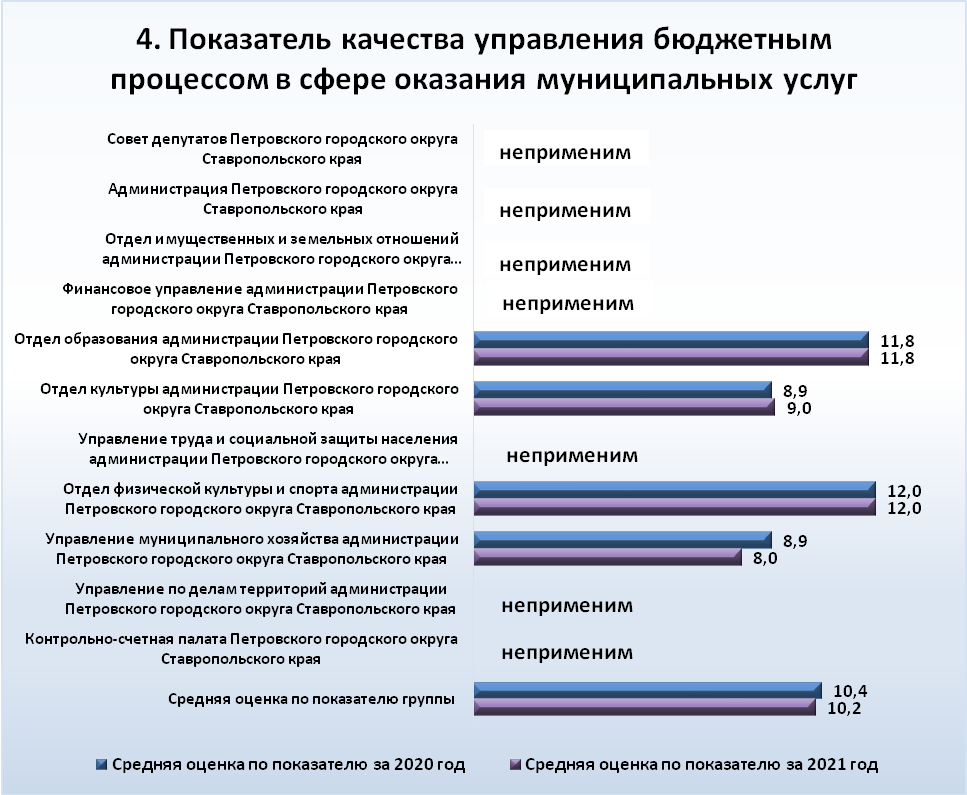 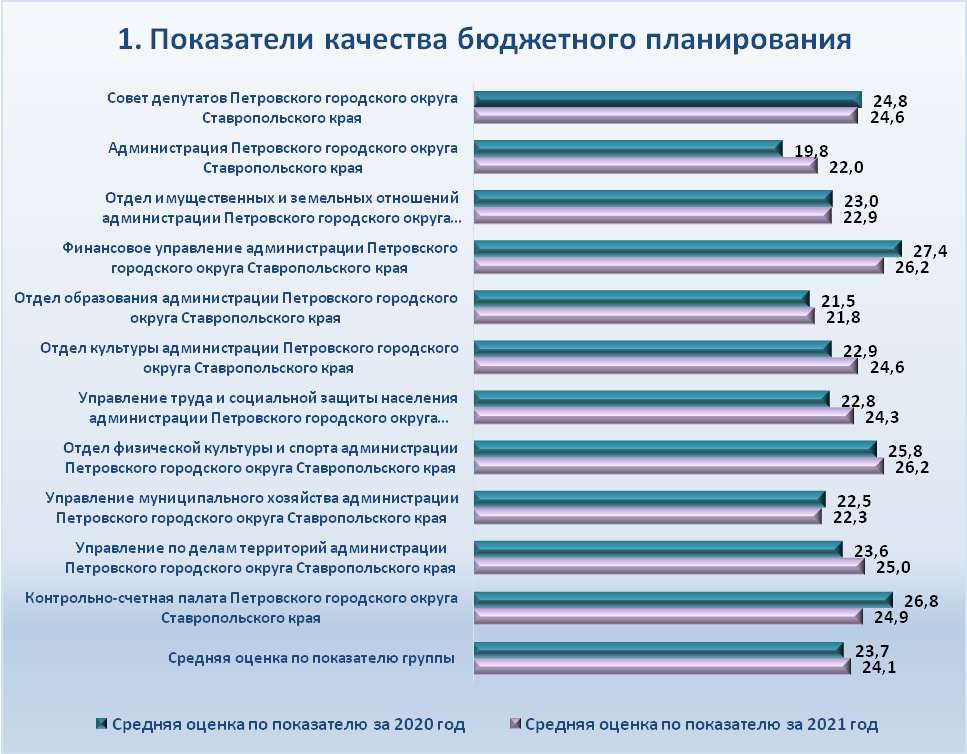 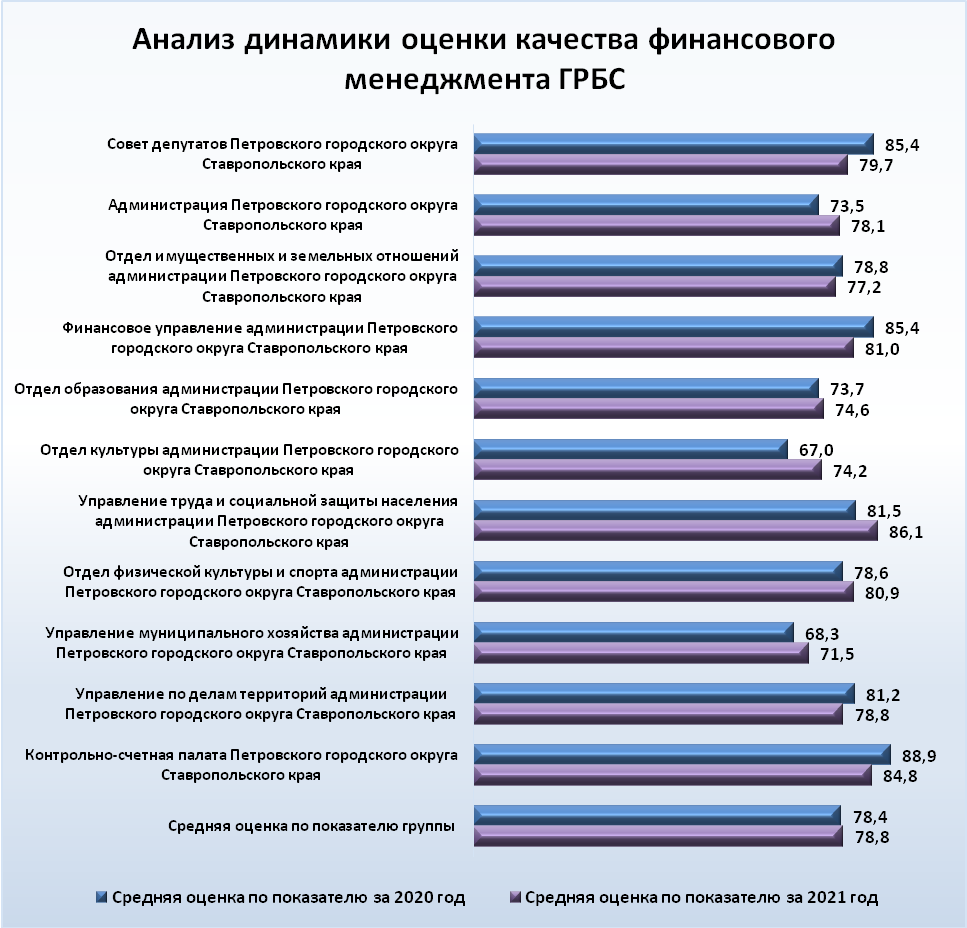 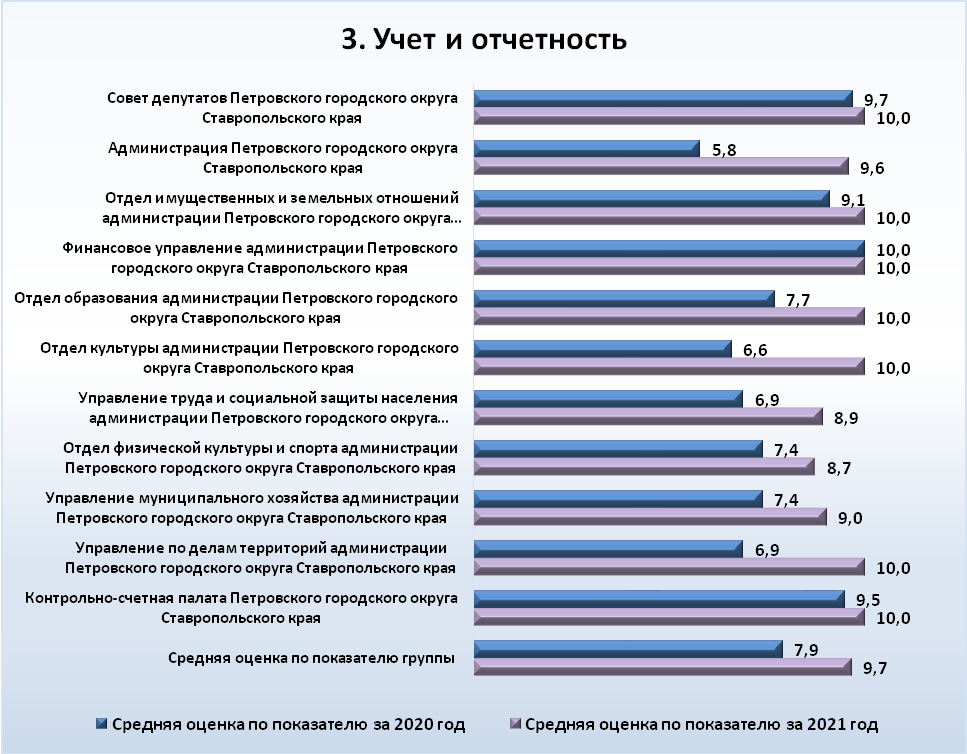 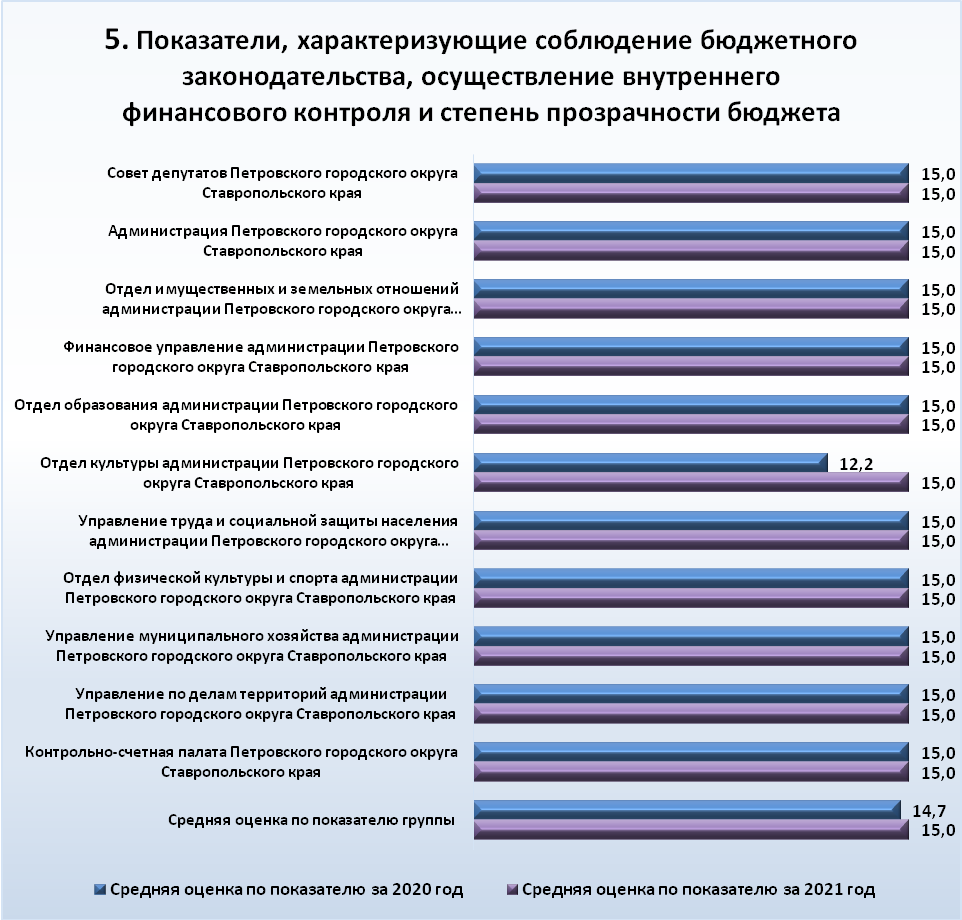 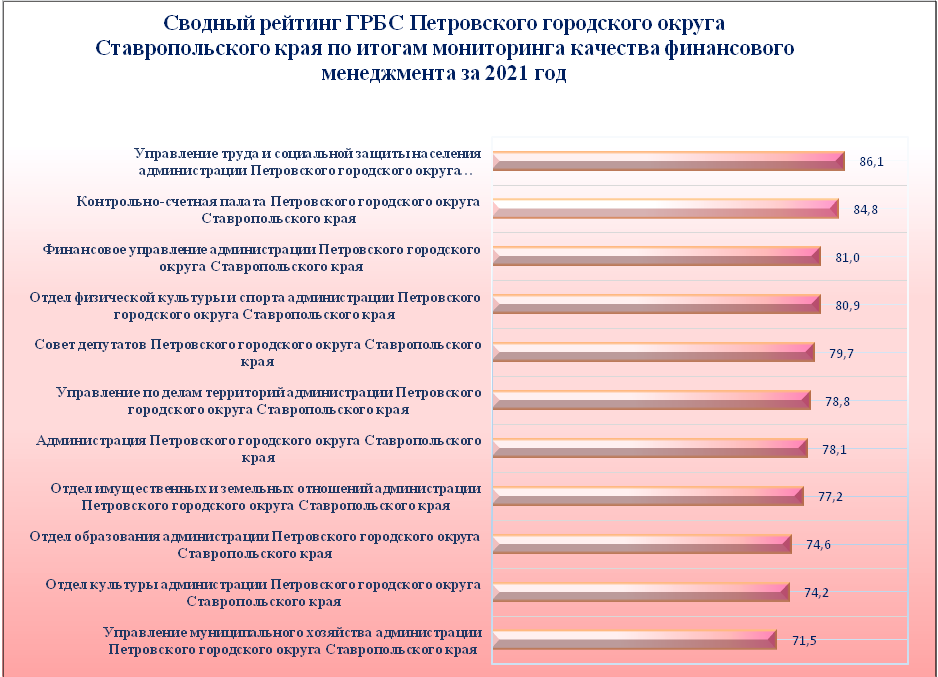 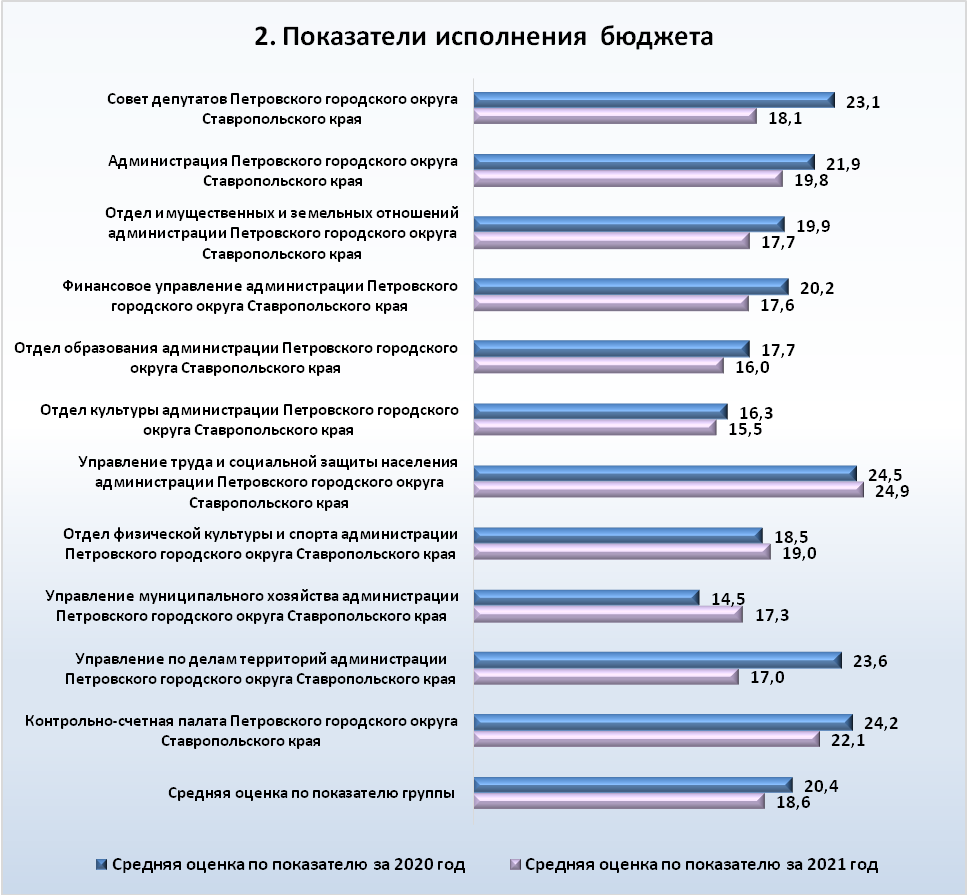 